social policy & Development international programmeFaculty of social administrationthammasat univeristy Admission ApplicationPLEASE COMPLETE ALL BOXES OF THE APPLICATION. SPD PROGRAMME RESERVES THE RIGHT TO REJECT INCOMPLETE APPLICATIONS. 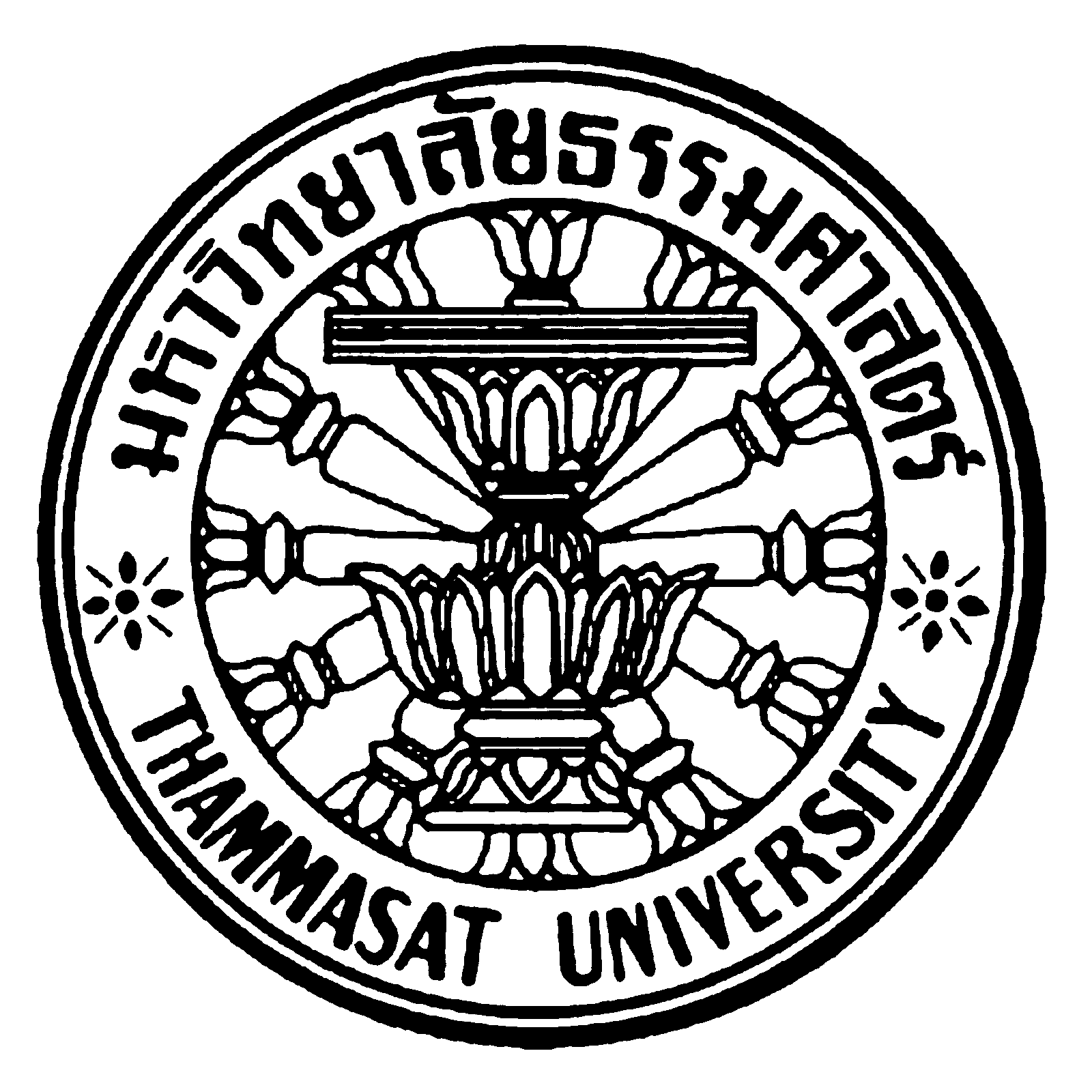 Applicant INFORMATION (Please fill IN THE form in block CAPITAL letters)Applicant INFORMATION (Please fill IN THE form in block CAPITAL letters)Applicant INFORMATION (Please fill IN THE form in block CAPITAL letters)Applicant INFORMATION (Please fill IN THE form in block CAPITAL letters)Applicant INFORMATION (Please fill IN THE form in block CAPITAL letters)Applicant INFORMATION (Please fill IN THE form in block CAPITAL letters)Applicant INFORMATION (Please fill IN THE form in block CAPITAL letters)Applicant INFORMATION (Please fill IN THE form in block CAPITAL letters)Applicant INFORMATION (Please fill IN THE form in block CAPITAL letters)Applicant INFORMATION (Please fill IN THE form in block CAPITAL letters)Applicant INFORMATION (Please fill IN THE form in block CAPITAL letters)Applicant INFORMATION (Please fill IN THE form in block CAPITAL letters)Applicant INFORMATION (Please fill IN THE form in block CAPITAL letters)Applicant INFORMATION (Please fill IN THE form in block CAPITAL letters)Applicant INFORMATION (Please fill IN THE form in block CAPITAL letters)Applicant INFORMATION (Please fill IN THE form in block CAPITAL letters)Applicant INFORMATION (Please fill IN THE form in block CAPITAL letters)Applicant INFORMATION (Please fill IN THE form in block CAPITAL letters)Applicant INFORMATION (Please fill IN THE form in block CAPITAL letters)Applicant INFORMATION (Please fill IN THE form in block CAPITAL letters)Applicant INFORMATION (Please fill IN THE form in block CAPITAL letters)Applicant INFORMATION (Please fill IN THE form in block CAPITAL letters)Applicant INFORMATION (Please fill IN THE form in block CAPITAL letters)Applicant INFORMATION (Please fill IN THE form in block CAPITAL letters)Applicant INFORMATION (Please fill IN THE form in block CAPITAL letters)Applicant INFORMATION (Please fill IN THE form in block CAPITAL letters)Applicant INFORMATION (Please fill IN THE form in block CAPITAL letters)Applicant INFORMATION (Please fill IN THE form in block CAPITAL letters)Applicant INFORMATION (Please fill IN THE form in block CAPITAL letters)Applicant INFORMATION (Please fill IN THE form in block CAPITAL letters)Applicant INFORMATION (Please fill IN THE form in block CAPITAL letters)Applicant INFORMATION (Please fill IN THE form in block CAPITAL letters)Applicant INFORMATION (Please fill IN THE form in block CAPITAL letters)Applicant INFORMATION (Please fill IN THE form in block CAPITAL letters)Applicant INFORMATION (Please fill IN THE form in block CAPITAL letters)Applicant INFORMATION (Please fill IN THE form in block CAPITAL letters)Applicant INFORMATION (Please fill IN THE form in block CAPITAL letters)Applicant INFORMATION (Please fill IN THE form in block CAPITAL letters)Applicant INFORMATION (Please fill IN THE form in block CAPITAL letters)Applicant INFORMATION (Please fill IN THE form in block CAPITAL letters)Applicant INFORMATION (Please fill IN THE form in block CAPITAL letters)Applicant INFORMATION (Please fill IN THE form in block CAPITAL letters)Applicant INFORMATION (Please fill IN THE form in block CAPITAL letters)Applicant INFORMATION (Please fill IN THE form in block CAPITAL letters)Applicant INFORMATION (Please fill IN THE form in block CAPITAL letters)Applicant INFORMATION (Please fill IN THE form in block CAPITAL letters)Applicant INFORMATION (Please fill IN THE form in block CAPITAL letters)Applicant INFORMATION (Please fill IN THE form in block CAPITAL letters)Applicant INFORMATION (Please fill IN THE form in block CAPITAL letters)Applicant INFORMATION (Please fill IN THE form in block CAPITAL letters)Applicant INFORMATION (Please fill IN THE form in block CAPITAL letters)Applicant INFORMATION (Please fill IN THE form in block CAPITAL letters)Applicant INFORMATION (Please fill IN THE form in block CAPITAL letters)Applicant INFORMATION (Please fill IN THE form in block CAPITAL letters)Applicant INFORMATION (Please fill IN THE form in block CAPITAL letters)Applicant INFORMATION (Please fill IN THE form in block CAPITAL letters)Applicant INFORMATION (Please fill IN THE form in block CAPITAL letters)Applicant INFORMATION (Please fill IN THE form in block CAPITAL letters)Applicant INFORMATION (Please fill IN THE form in block CAPITAL letters)Applicant INFORMATION (Please fill IN THE form in block CAPITAL letters)Applicant INFORMATION (Please fill IN THE form in block CAPITAL letters)Applicant INFORMATION (Please fill IN THE form in block CAPITAL letters)Applicant INFORMATION (Please fill IN THE form in block CAPITAL letters)Applicant INFORMATION (Please fill IN THE form in block CAPITAL letters)Applicant INFORMATION (Please fill IN THE form in block CAPITAL letters)Applicant INFORMATION (Please fill IN THE form in block CAPITAL letters)Applicant INFORMATION (Please fill IN THE form in block CAPITAL letters)Applicant INFORMATION (Please fill IN THE form in block CAPITAL letters)Applicant INFORMATION (Please fill IN THE form in block CAPITAL letters)Applicant INFORMATION (Please fill IN THE form in block CAPITAL letters)Applicant INFORMATION (Please fill IN THE form in block CAPITAL letters)Applicant INFORMATION (Please fill IN THE form in block CAPITAL letters)Applicant INFORMATION (Please fill IN THE form in block CAPITAL letters)Applicant INFORMATION (Please fill IN THE form in block CAPITAL letters)Applicant INFORMATION (Please fill IN THE form in block CAPITAL letters)Applicant INFORMATION (Please fill IN THE form in block CAPITAL letters)Applicant INFORMATION (Please fill IN THE form in block CAPITAL letters)Applicant INFORMATION (Please fill IN THE form in block CAPITAL letters)Applicant INFORMATION (Please fill IN THE form in block CAPITAL letters)Applicant INFORMATION (Please fill IN THE form in block CAPITAL letters)Applicant INFORMATION (Please fill IN THE form in block CAPITAL letters)Applicant INFORMATION (Please fill IN THE form in block CAPITAL letters)Applicant INFORMATION (Please fill IN THE form in block CAPITAL letters)Applicant INFORMATION (Please fill IN THE form in block CAPITAL letters)First NameFirst NameFirst NameFirst NameFirst NameFirstFirstFirstFirstFirstFirstFirstFirstFirstFirstFirstFirstFirstFirstFirstFirstFirstFirstFirstFirstFirstFirstFirstFirstFirstFirstFirstFirstFirstFirstFirstFirstFirstFirstFirstFirstFirstFirstFirstFirstFirstFirstFirstFirstFirstFirstFirstFirstFirstFirstFirstFirstFirstFirstFirstFirstFirstFirstFirstFirstFirstFirstFirstFirstFirstFirstFirstFirstFirstFirstFirstFirstFirstFirstFirstFirstFirstFirstFirstLast NameLast NameLast NameLast NameLast NameFull name in Thai (if applicable)Full name in Thai (if applicable)Full name in Thai (if applicable)Full name in Thai (if applicable)Full name in Thai (if applicable)Full name in Thai (if applicable)Full name in Thai (if applicable)Full name in Thai (if applicable)Full name in Thai (if applicable)Full name in Thai (if applicable)Full name in Thai (if applicable)Full name in Thai (if applicable)Full name in Thai (if applicable)Full name in Thai (if applicable)Full name in Thai (if applicable)Full name in Thai (if applicable)Full name in Thai (if applicable)Full name in Thai (if applicable)GenderGenderGenderMale  Male  Male  Male  Male  Male  Male  Female  Female  Female  Female  Female  Female  Female  Female  Female  Date of BirthDate of BirthDate of BirthDate of BirthDate of BirthDate of BirthDate of BirthDate of BirthDate of BirthPlace of BirthPlace of BirthPlace of BirthPlace of BirthPlace of BirthPlace of BirthPlace of BirthPlace of BirthPlace of BirthPlace of BirthPlace of BirthPlace of BirthPlace of BirthPlace of BirthThai ID No.Thai ID No.Thai ID No.Thai ID No.Thai ID No.Passport  No.  (Non-Thai citizens)Passport  No.  (Non-Thai citizens)Passport  No.  (Non-Thai citizens)Passport  No.  (Non-Thai citizens)Passport  No.  (Non-Thai citizens)Passport  No.  (Non-Thai citizens)Passport  No.  (Non-Thai citizens)Passport  No.  (Non-Thai citizens)Passport  No.  (Non-Thai citizens)Passport  No.  (Non-Thai citizens)Passport  No.  (Non-Thai citizens)Passport  No.  (Non-Thai citizens)Passport  No.  (Non-Thai citizens)Passport  No.  (Non-Thai citizens)Passport  No.  (Non-Thai citizens)Passport  No.  (Non-Thai citizens)Passport  No.  (Non-Thai citizens)Passport  No.  (Non-Thai citizens)Passport  No.  (Non-Thai citizens)Passport  No.  (Non-Thai citizens)Passport  No.  (Non-Thai citizens)MAILING  ADDRESSMAILING  ADDRESSMAILING  ADDRESSMAILING  ADDRESSMAILING  ADDRESSMAILING  ADDRESSMAILING  ADDRESSMAILING  ADDRESSMAILING  ADDRESSMAILING  ADDRESSMAILING  ADDRESSMAILING  ADDRESSMAILING  ADDRESSMAILING  ADDRESSMAILING  ADDRESSMAILING  ADDRESSMAILING  ADDRESSMAILING  ADDRESSMAILING  ADDRESSMAILING  ADDRESSMAILING  ADDRESSMAILING  ADDRESSMAILING  ADDRESSMAILING  ADDRESSMAILING  ADDRESSMAILING  ADDRESSMAILING  ADDRESSMAILING  ADDRESSMAILING  ADDRESSMAILING  ADDRESSMAILING  ADDRESSMAILING  ADDRESSMAILING  ADDRESSMAILING  ADDRESSMAILING  ADDRESSMAILING  ADDRESSMAILING  ADDRESSMAILING  ADDRESSMAILING  ADDRESSMAILING  ADDRESSMAILING  ADDRESSMAILING  ADDRESSMAILING  ADDRESSMAILING  ADDRESSMAILING  ADDRESSMAILING  ADDRESSMAILING  ADDRESSMAILING  ADDRESSMAILING  ADDRESSMAILING  ADDRESSMAILING  ADDRESSMAILING  ADDRESSMAILING  ADDRESSMAILING  ADDRESSMAILING  ADDRESSMAILING  ADDRESSMAILING  ADDRESSMAILING  ADDRESSMAILING  ADDRESSMAILING  ADDRESSMAILING  ADDRESSMAILING  ADDRESSMAILING  ADDRESSMAILING  ADDRESSMAILING  ADDRESSMAILING  ADDRESSMAILING  ADDRESSMAILING  ADDRESSMAILING  ADDRESSMAILING  ADDRESSMAILING  ADDRESSMAILING  ADDRESSMAILING  ADDRESSMAILING  ADDRESSMAILING  ADDRESSMAILING  ADDRESSMAILING  ADDRESSMAILING  ADDRESSMAILING  ADDRESSMAILING  ADDRESSMAILING  ADDRESSMAILING  ADDRESSMAILING  ADDRESSMAILING  ADDRESSStreet AddressStreet AddressStreet AddressStreet AddressStreet AddressStreet AddressStreet AddressDistrictDistrictDistrictDistrictProvinceProvinceProvinceProvinceProvinceProvinceProvincePost codePost codePost codePost codePost codePost codePost codePost codePost codeCountryCountryCountryCountryE-mail AddressE-mail AddressE-mail AddressE-mail AddressE-mail AddressE-mail AddressE-mail AddressE-mail AddressE-mail AddressE-mail AddressE-mail AddressE-mail AddressE-mail AddressLand PhoneLand PhoneLand PhoneLand PhoneLand PhoneLand PhoneLand PhoneLand PhoneLand PhoneLand PhoneLand PhoneMobile PhoneMobile PhoneMobile PhoneMobile PhoneMobile PhoneMobile PhoneMobile PhoneMobile PhoneMobile PhoneMobile PhoneMobile PhoneMobile PhoneMobile PhoneMobile PhoneMobile PhoneAre you a citizen of Thailand?Are you a citizen of Thailand?Are you a citizen of Thailand?Are you a citizen of Thailand?Are you a citizen of Thailand?Are you a citizen of Thailand?Are you a citizen of Thailand?Are you a citizen of Thailand?Are you a citizen of Thailand?Are you a citizen of Thailand?Are you a citizen of Thailand?Are you a citizen of Thailand?Are you a citizen of Thailand?Are you a citizen of Thailand?Are you a citizen of Thailand?Are you a citizen of Thailand?Are you a citizen of Thailand?Are you a citizen of Thailand?Are you a citizen of Thailand?Are you a citizen of Thailand?Are you a citizen of Thailand?Are you a citizen of Thailand?YES  YES  YES  YES  YES  YES  YES  YES  YES  NO  NO  NO  NO  NO  NO  If not, do you have a visa to study in Thailand?If not, do you have a visa to study in Thailand?If not, do you have a visa to study in Thailand?If not, do you have a visa to study in Thailand?If not, do you have a visa to study in Thailand?If not, do you have a visa to study in Thailand?If not, do you have a visa to study in Thailand?If not, do you have a visa to study in Thailand?If not, do you have a visa to study in Thailand?If not, do you have a visa to study in Thailand?If not, do you have a visa to study in Thailand?If not, do you have a visa to study in Thailand?If not, do you have a visa to study in Thailand?If not, do you have a visa to study in Thailand?If not, do you have a visa to study in Thailand?If not, do you have a visa to study in Thailand?If not, do you have a visa to study in Thailand?If not, do you have a visa to study in Thailand?If not, do you have a visa to study in Thailand?If not, do you have a visa to study in Thailand?If not, do you have a visa to study in Thailand?If not, do you have a visa to study in Thailand?If not, do you have a visa to study in Thailand?If not, do you have a visa to study in Thailand?If not, do you have a visa to study in Thailand?If not, do you have a visa to study in Thailand?If not, do you have a visa to study in Thailand?If not, do you have a visa to study in Thailand?If not, do you have a visa to study in Thailand?If not, do you have a visa to study in Thailand?If not, do you have a visa to study in Thailand?If not, do you have a visa to study in Thailand?If not, do you have a visa to study in Thailand?If not, do you have a visa to study in Thailand?If not, do you have a visa to study in Thailand?If not, do you have a visa to study in Thailand?YES  YES  YES  YES  YES  YES  YES  YES  NO  NO  NO  If you are not a Thai citizen, what is your country of citizenship? If you are not a Thai citizen, what is your country of citizenship? If you are not a Thai citizen, what is your country of citizenship? If you are not a Thai citizen, what is your country of citizenship? If you are not a Thai citizen, what is your country of citizenship? If you are not a Thai citizen, what is your country of citizenship? If you are not a Thai citizen, what is your country of citizenship? If you are not a Thai citizen, what is your country of citizenship? If you are not a Thai citizen, what is your country of citizenship? If you are not a Thai citizen, what is your country of citizenship? If you are not a Thai citizen, what is your country of citizenship? If you are not a Thai citizen, what is your country of citizenship? If you are not a Thai citizen, what is your country of citizenship? If you are not a Thai citizen, what is your country of citizenship? If you are not a Thai citizen, what is your country of citizenship? If you are not a Thai citizen, what is your country of citizenship? If you are not a Thai citizen, what is your country of citizenship? If you are not a Thai citizen, what is your country of citizenship? If you are not a Thai citizen, what is your country of citizenship? If you are not a Thai citizen, what is your country of citizenship? If you are not a Thai citizen, what is your country of citizenship? If you are not a Thai citizen, what is your country of citizenship? If you are not a Thai citizen, what is your country of citizenship? If you are not a Thai citizen, what is your country of citizenship? If you are not a Thai citizen, what is your country of citizenship? If you are not a Thai citizen, what is your country of citizenship? If you are not a Thai citizen, what is your country of citizenship? If you are not a Thai citizen, what is your country of citizenship? If you are not a Thai citizen, what is your country of citizenship? If you are not a Thai citizen, what is your country of citizenship? If you are not a Thai citizen, what is your country of citizenship? If you are not a Thai citizen, what is your country of citizenship? If you are not a Thai citizen, what is your country of citizenship? If you are not a Thai citizen, what is your country of citizenship? If you are not a Thai citizen, what is your country of citizenship? If you are not a Thai citizen, what is your country of citizenship? If you are not a Thai citizen, what is your country of citizenship? If you are not a Thai citizen, what is your country of citizenship? GUARDIAN CONTACT INFORMATIONGUARDIAN CONTACT INFORMATIONGUARDIAN CONTACT INFORMATIONGUARDIAN CONTACT INFORMATIONGUARDIAN CONTACT INFORMATIONGUARDIAN CONTACT INFORMATIONGUARDIAN CONTACT INFORMATIONGUARDIAN CONTACT INFORMATIONGUARDIAN CONTACT INFORMATIONGUARDIAN CONTACT INFORMATIONGUARDIAN CONTACT INFORMATIONGUARDIAN CONTACT INFORMATIONGUARDIAN CONTACT INFORMATIONGUARDIAN CONTACT INFORMATIONGUARDIAN CONTACT INFORMATIONGUARDIAN CONTACT INFORMATIONGUARDIAN CONTACT INFORMATIONGUARDIAN CONTACT INFORMATIONGUARDIAN CONTACT INFORMATIONGUARDIAN CONTACT INFORMATIONGUARDIAN CONTACT INFORMATIONGUARDIAN CONTACT INFORMATIONGUARDIAN CONTACT INFORMATIONGUARDIAN CONTACT INFORMATIONGUARDIAN CONTACT INFORMATIONGUARDIAN CONTACT INFORMATIONGUARDIAN CONTACT INFORMATIONGUARDIAN CONTACT INFORMATIONGUARDIAN CONTACT INFORMATIONGUARDIAN CONTACT INFORMATIONGUARDIAN CONTACT INFORMATIONGUARDIAN CONTACT INFORMATIONGUARDIAN CONTACT INFORMATIONGUARDIAN CONTACT INFORMATIONGUARDIAN CONTACT INFORMATIONGUARDIAN CONTACT INFORMATIONGUARDIAN CONTACT INFORMATIONGUARDIAN CONTACT INFORMATIONGUARDIAN CONTACT INFORMATIONGUARDIAN CONTACT INFORMATIONGUARDIAN CONTACT INFORMATIONGUARDIAN CONTACT INFORMATIONGUARDIAN CONTACT INFORMATIONGUARDIAN CONTACT INFORMATIONGUARDIAN CONTACT INFORMATIONGUARDIAN CONTACT INFORMATIONGUARDIAN CONTACT INFORMATIONGUARDIAN CONTACT INFORMATIONGUARDIAN CONTACT INFORMATIONGUARDIAN CONTACT INFORMATIONGUARDIAN CONTACT INFORMATIONGUARDIAN CONTACT INFORMATIONGUARDIAN CONTACT INFORMATIONGUARDIAN CONTACT INFORMATIONGUARDIAN CONTACT INFORMATIONGUARDIAN CONTACT INFORMATIONGUARDIAN CONTACT INFORMATIONGUARDIAN CONTACT INFORMATIONGUARDIAN CONTACT INFORMATIONGUARDIAN CONTACT INFORMATIONGUARDIAN CONTACT INFORMATIONGUARDIAN CONTACT INFORMATIONGUARDIAN CONTACT INFORMATIONGUARDIAN CONTACT INFORMATIONGUARDIAN CONTACT INFORMATIONGUARDIAN CONTACT INFORMATIONGUARDIAN CONTACT INFORMATIONGUARDIAN CONTACT INFORMATIONGUARDIAN CONTACT INFORMATIONGUARDIAN CONTACT INFORMATIONGUARDIAN CONTACT INFORMATIONGUARDIAN CONTACT INFORMATIONGUARDIAN CONTACT INFORMATIONGUARDIAN CONTACT INFORMATIONGUARDIAN CONTACT INFORMATIONGUARDIAN CONTACT INFORMATIONGUARDIAN CONTACT INFORMATIONGUARDIAN CONTACT INFORMATIONGUARDIAN CONTACT INFORMATIONGUARDIAN CONTACT INFORMATIONGUARDIAN CONTACT INFORMATIONGUARDIAN CONTACT INFORMATIONGUARDIAN CONTACT INFORMATIONGUARDIAN CONTACT INFORMATIONPlease list two references for emergency contactPlease list two references for emergency contactPlease list two references for emergency contactPlease list two references for emergency contactPlease list two references for emergency contactPlease list two references for emergency contactPlease list two references for emergency contactPlease list two references for emergency contactPlease list two references for emergency contactPlease list two references for emergency contactPlease list two references for emergency contactPlease list two references for emergency contactPlease list two references for emergency contactPlease list two references for emergency contactPlease list two references for emergency contactPlease list two references for emergency contactPlease list two references for emergency contactPlease list two references for emergency contactPlease list two references for emergency contactPlease list two references for emergency contactPlease list two references for emergency contactPlease list two references for emergency contactPlease list two references for emergency contactPlease list two references for emergency contactPlease list two references for emergency contactPlease list two references for emergency contactPlease list two references for emergency contactPlease list two references for emergency contactPlease list two references for emergency contactPlease list two references for emergency contactPlease list two references for emergency contactPlease list two references for emergency contactPlease list two references for emergency contactPlease list two references for emergency contactPlease list two references for emergency contactPlease list two references for emergency contactPlease list two references for emergency contactPlease list two references for emergency contactPlease list two references for emergency contactPlease list two references for emergency contactPlease list two references for emergency contactPlease list two references for emergency contactPlease list two references for emergency contactPlease list two references for emergency contactPlease list two references for emergency contactPlease list two references for emergency contactPlease list two references for emergency contactPlease list two references for emergency contactPlease list two references for emergency contactPlease list two references for emergency contactPlease list two references for emergency contactPlease list two references for emergency contactPlease list two references for emergency contactPlease list two references for emergency contactPlease list two references for emergency contactPlease list two references for emergency contactPlease list two references for emergency contactPlease list two references for emergency contactPlease list two references for emergency contactPlease list two references for emergency contactPlease list two references for emergency contactPlease list two references for emergency contactPlease list two references for emergency contactPlease list two references for emergency contactPlease list two references for emergency contactPlease list two references for emergency contactPlease list two references for emergency contactPlease list two references for emergency contactPlease list two references for emergency contactPlease list two references for emergency contactPlease list two references for emergency contactPlease list two references for emergency contactPlease list two references for emergency contactPlease list two references for emergency contactPlease list two references for emergency contactPlease list two references for emergency contactPlease list two references for emergency contactPlease list two references for emergency contactPlease list two references for emergency contactPlease list two references for emergency contactPlease list two references for emergency contactPlease list two references for emergency contactPlease list two references for emergency contactPlease list two references for emergency contactFull NameFull NameFull NameFull NameFull NameRelationshipRelationshipRelationshipRelationshipRelationshipRelationshipRelationshipRelationshipRelationshipRelationshipRelationshipOccupationOccupationOccupationOccupationOccupationPhonePhonePhonePhonePhoneAddressAddressAddressAddressAddressFull NameFull NameFull NameFull NameFull NameRelationshipRelationshipRelationshipRelationshipRelationshipRelationshipRelationshipRelationshipRelationshipRelationshipRelationshipOccupationOccupationOccupationOccupationOccupationPhonePhonePhonePhonePhoneAddressAddressAddressAddressAddressEducationEducationEducationEducationEducationEducationEducationEducationEducationEducationEducationEducationEducationEducationEducationEducationEducationEducationEducationEducationEducationEducationEducationEducationEducationEducationEducationEducationEducationEducationEducationEducationEducationEducationEducationEducationEducationEducationEducationEducationEducationEducationEducationEducationEducationEducationEducationEducationEducationEducationEducationEducationEducationEducationEducationEducationEducationEducationEducationEducationEducationEducationEducationEducationEducationEducationEducationEducationEducationEducationEducationEducationEducationEducationEducationEducationEducationEducationEducationEducationEducationEducationEducationEducationHigh School ( last attended)High School ( last attended)High School ( last attended)High School ( last attended)High School ( last attended)High School ( last attended)High School ( last attended)High School ( last attended)High School ( last attended)High School ( last attended)High School ( last attended)High School ( last attended)High School ( last attended)AddressAddressAddressAddressAddressFromFromToToToDid you graduate?Did you graduate?Did you graduate?Did you graduate?Did you graduate?Did you graduate?Did you graduate?Did you graduate?Did you graduate?Did you graduate?Did you graduate?Did you graduate?Did you graduate?Did you graduate?Did you graduate?YES  YES  YES  YES  YES  YES  NO  NO  NO  NO  NO  NO  NO  NO  NO  NO  NO  DegreeDegreeDegreeDegreeDegreeDegreeDegreeDegreeDate of graduationDate of graduationDate of graduationDate of graduationDate of graduationDate of graduationDate of graduationDate of graduationDate of graduationDate of graduationDate of graduationIf you have not graduated, when do you expect to graduate?If you have not graduated, when do you expect to graduate?If you have not graduated, when do you expect to graduate?If you have not graduated, when do you expect to graduate?If you have not graduated, when do you expect to graduate?If you have not graduated, when do you expect to graduate?If you have not graduated, when do you expect to graduate?If you have not graduated, when do you expect to graduate?If you have not graduated, when do you expect to graduate?If you have not graduated, when do you expect to graduate?If you have not graduated, when do you expect to graduate?If you have not graduated, when do you expect to graduate?If you have not graduated, when do you expect to graduate?If you have not graduated, when do you expect to graduate?If you have not graduated, when do you expect to graduate?If you have not graduated, when do you expect to graduate?If you have not graduated, when do you expect to graduate?If you have not graduated, when do you expect to graduate?If you have not graduated, when do you expect to graduate?If you have not graduated, when do you expect to graduate?If you have not graduated, when do you expect to graduate?If you have not graduated, when do you expect to graduate?If you have not graduated, when do you expect to graduate?If you have not graduated, when do you expect to graduate?If you have not graduated, when do you expect to graduate?If you have not graduated, when do you expect to graduate?If you have not graduated, when do you expect to graduate?If you have not graduated, when do you expect to graduate?If you have not graduated, when do you expect to graduate?If you have not graduated, when do you expect to graduate?If you have not graduated, when do you expect to graduate?If you have not graduated, when do you expect to graduate?If you have not graduated, when do you expect to graduate?If you have not graduated, when do you expect to graduate?If you have not graduated, when do you expect to graduate?If you have not graduated, when do you expect to graduate?If you have not graduated, when do you expect to graduate?Other High School attendedOther High School attendedOther High School attendedOther High School attendedOther High School attendedOther High School attendedOther High School attendedOther High School attendedOther High School attendedOther High School attendedOther High School attendedOther High School attendedOther High School attendedOther High School attendedAddressAddressAddressAddressAddressAddressAddressAddressAddressAddressAddressAddressAddressAddressFromFromToToToDid you graduate?Did you graduate?Did you graduate?Did you graduate?Did you graduate?Did you graduate?Did you graduate?Did you graduate?Did you graduate?Did you graduate?Did you graduate?Did you graduate?Did you graduate?Did you graduate?Did you graduate?YES  YES  YES  YES  YES  YES  NO  NO  NO  NO  NO  NO  NO  NO  NO  NO  NO  DegreeDegreeDegreeDegreeDegreeDegreeDegreeDegreegrade submissiongrade submissiongrade submissiongrade submissiongrade submissiongrade submissiongrade submissiongrade submissiongrade submissiongrade submissiongrade submissiongrade submissiongrade submissiongrade submissiongrade submissiongrade submissiongrade submissiongrade submissiongrade submissiongrade submissiongrade submissiongrade submissiongrade submissiongrade submissiongrade submissiongrade submissiongrade submissiongrade submissiongrade submissiongrade submissiongrade submissiongrade submissiongrade submissiongrade submissiongrade submissiongrade submissiongrade submissiongrade submissiongrade submissiongrade submissiongrade submissiongrade submissiongrade submissiongrade submissiongrade submissiongrade submissiongrade submissiongrade submissiongrade submissiongrade submissiongrade submissiongrade submissiongrade submissiongrade submissiongrade submissiongrade submissiongrade submissiongrade submissiongrade submissiongrade submissiongrade submissiongrade submissiongrade submissiongrade submissiongrade submissiongrade submissiongrade submissiongrade submissiongrade submissiongrade submissiongrade submissiongrade submissiongrade submissiongrade submissiongrade submissiongrade submissiongrade submissiongrade submissiongrade submissiongrade submissiongrade submissiongrade submissiongrade submissiongrade submissionAre you submitting your High School Transcript as evidence of your academic record?Are you submitting your High School Transcript as evidence of your academic record?Are you submitting your High School Transcript as evidence of your academic record?Are you submitting your High School Transcript as evidence of your academic record?Are you submitting your High School Transcript as evidence of your academic record?Are you submitting your High School Transcript as evidence of your academic record?Are you submitting your High School Transcript as evidence of your academic record?Are you submitting your High School Transcript as evidence of your academic record?Are you submitting your High School Transcript as evidence of your academic record?Are you submitting your High School Transcript as evidence of your academic record?Are you submitting your High School Transcript as evidence of your academic record?Are you submitting your High School Transcript as evidence of your academic record?Are you submitting your High School Transcript as evidence of your academic record?Are you submitting your High School Transcript as evidence of your academic record?Are you submitting your High School Transcript as evidence of your academic record?Are you submitting your High School Transcript as evidence of your academic record?Are you submitting your High School Transcript as evidence of your academic record?Are you submitting your High School Transcript as evidence of your academic record?Are you submitting your High School Transcript as evidence of your academic record?Are you submitting your High School Transcript as evidence of your academic record?Are you submitting your High School Transcript as evidence of your academic record?Are you submitting your High School Transcript as evidence of your academic record?Are you submitting your High School Transcript as evidence of your academic record?Are you submitting your High School Transcript as evidence of your academic record?Are you submitting your High School Transcript as evidence of your academic record?Are you submitting your High School Transcript as evidence of your academic record?Are you submitting your High School Transcript as evidence of your academic record?Are you submitting your High School Transcript as evidence of your academic record?Are you submitting your High School Transcript as evidence of your academic record?Are you submitting your High School Transcript as evidence of your academic record?Are you submitting your High School Transcript as evidence of your academic record?Are you submitting your High School Transcript as evidence of your academic record?Are you submitting your High School Transcript as evidence of your academic record?Are you submitting your High School Transcript as evidence of your academic record?Are you submitting your High School Transcript as evidence of your academic record?Are you submitting your High School Transcript as evidence of your academic record?Are you submitting your High School Transcript as evidence of your academic record?Are you submitting your High School Transcript as evidence of your academic record?Are you submitting your High School Transcript as evidence of your academic record?Are you submitting your High School Transcript as evidence of your academic record?Are you submitting your High School Transcript as evidence of your academic record?Are you submitting your High School Transcript as evidence of your academic record?Are you submitting your High School Transcript as evidence of your academic record?Are you submitting your High School Transcript as evidence of your academic record?Are you submitting your High School Transcript as evidence of your academic record?Are you submitting your High School Transcript as evidence of your academic record?Are you submitting your High School Transcript as evidence of your academic record?Are you submitting your High School Transcript as evidence of your academic record?Are you submitting your High School Transcript as evidence of your academic record?Are you submitting your High School Transcript as evidence of your academic record?Are you submitting your High School Transcript as evidence of your academic record?Are you submitting your High School Transcript as evidence of your academic record?Are you submitting your High School Transcript as evidence of your academic record?Are you submitting your High School Transcript as evidence of your academic record?Are you submitting your High School Transcript as evidence of your academic record?Are you submitting your High School Transcript as evidence of your academic record?Are you submitting your High School Transcript as evidence of your academic record?Are you submitting your High School Transcript as evidence of your academic record?YES  YES  YES  YES  YES  YES  YES  YES  YES  YES  YES  YES  YES  YES  YES  YES  NO  NO  NO  NO  NO  NO  NO  NO  NO  NO  Are you submitting the GED scores as evidence of your academic record?Are you submitting the GED scores as evidence of your academic record?Are you submitting the GED scores as evidence of your academic record?Are you submitting the GED scores as evidence of your academic record?Are you submitting the GED scores as evidence of your academic record?Are you submitting the GED scores as evidence of your academic record?Are you submitting the GED scores as evidence of your academic record?Are you submitting the GED scores as evidence of your academic record?Are you submitting the GED scores as evidence of your academic record?Are you submitting the GED scores as evidence of your academic record?Are you submitting the GED scores as evidence of your academic record?Are you submitting the GED scores as evidence of your academic record?Are you submitting the GED scores as evidence of your academic record?Are you submitting the GED scores as evidence of your academic record?Are you submitting the GED scores as evidence of your academic record?Are you submitting the GED scores as evidence of your academic record?Are you submitting the GED scores as evidence of your academic record?Are you submitting the GED scores as evidence of your academic record?Are you submitting the GED scores as evidence of your academic record?Are you submitting the GED scores as evidence of your academic record?Are you submitting the GED scores as evidence of your academic record?Are you submitting the GED scores as evidence of your academic record?Are you submitting the GED scores as evidence of your academic record?Are you submitting the GED scores as evidence of your academic record?Are you submitting the GED scores as evidence of your academic record?Are you submitting the GED scores as evidence of your academic record?Are you submitting the GED scores as evidence of your academic record?Are you submitting the GED scores as evidence of your academic record?Are you submitting the GED scores as evidence of your academic record?Are you submitting the GED scores as evidence of your academic record?Are you submitting the GED scores as evidence of your academic record?Are you submitting the GED scores as evidence of your academic record?Are you submitting the GED scores as evidence of your academic record?Are you submitting the GED scores as evidence of your academic record?Are you submitting the GED scores as evidence of your academic record?Are you submitting the GED scores as evidence of your academic record?Are you submitting the GED scores as evidence of your academic record?Are you submitting the GED scores as evidence of your academic record?Are you submitting the GED scores as evidence of your academic record?Are you submitting the GED scores as evidence of your academic record?Are you submitting the GED scores as evidence of your academic record?Are you submitting the GED scores as evidence of your academic record?Are you submitting the GED scores as evidence of your academic record?Are you submitting the GED scores as evidence of your academic record?Are you submitting the GED scores as evidence of your academic record?Are you submitting the GED scores as evidence of your academic record?Are you submitting the GED scores as evidence of your academic record?Are you submitting the GED scores as evidence of your academic record?Are you submitting the GED scores as evidence of your academic record?Are you submitting the GED scores as evidence of your academic record?Are you submitting the GED scores as evidence of your academic record?Are you submitting the GED scores as evidence of your academic record?Are you submitting the GED scores as evidence of your academic record?Are you submitting the GED scores as evidence of your academic record?Are you submitting the GED scores as evidence of your academic record?Are you submitting the GED scores as evidence of your academic record?Are you submitting the GED scores as evidence of your academic record?Are you submitting the GED scores as evidence of your academic record?YES  YES  YES  YES  YES  YES  YES  YES  YES  YES  YES  YES  YES  YES  YES  YES  NO  NO  NO  NO  NO  NO  NO  NO  NO  NO  What is your overall grade point average (GPA)?What is your overall grade point average (GPA)?What is your overall grade point average (GPA)?What is your overall grade point average (GPA)?What is your overall grade point average (GPA)?What is your overall grade point average (GPA)?What is your overall grade point average (GPA)?What is your overall grade point average (GPA)?What is your overall grade point average (GPA)?What is your overall grade point average (GPA)?What is your overall grade point average (GPA)?What is your overall grade point average (GPA)?What is your overall grade point average (GPA)?What is your overall grade point average (GPA)?What is your overall grade point average (GPA)?What is your overall grade point average (GPA)?What is your overall grade point average (GPA)?What is your overall grade point average (GPA)?What is your overall grade point average (GPA)?What is your overall grade point average (GPA)?What is your overall grade point average (GPA)?What is your overall grade point average (GPA)?What is your overall grade point average (GPA)?What is your overall grade point average (GPA)?What is your overall grade point average (GPA)?Combined GPA for Social Study & English subjectsCombined GPA for Social Study & English subjectsCombined GPA for Social Study & English subjectsCombined GPA for Social Study & English subjectsCombined GPA for Social Study & English subjectsCombined GPA for Social Study & English subjectsCombined GPA for Social Study & English subjectsCombined GPA for Social Study & English subjectsCombined GPA for Social Study & English subjectsCombined GPA for Social Study & English subjectsCombined GPA for Social Study & English subjectsCombined GPA for Social Study & English subjectsCombined GPA for Social Study & English subjectsCombined GPA for Social Study & English subjectsCombined GPA for Social Study & English subjectsCombined GPA for Social Study & English subjectsCombined GPA for Social Study & English subjectsCombined GPA for Social Study & English subjectsCombined GPA for Social Study & English subjectsCombined GPA for Social Study & English subjectsCombined GPA for Social Study & English subjectsCombined GPA for Social Study & English subjectsCombined GPA for Social Study & English subjectsCombined GPA for Social Study & English subjectsCombined GPA for Social Study & English subjectsCombined GPA for Social Study & English subjectsCombined GPA for Social Study & English subjectsCombined GPA for Social Study & English subjectsCombined GPA for Social Study & English subjectsCombined GPA for Social Study & English subjectsCombined GPA for Social Study & English subjectsCombined GPA for Social Study & English subjectsCombined GPA for Social Study & English subjectsCombined GPA for Social Study & English subjectsCombined GPA for Social Study & English subjectsCombined GPA for Social Study & English subjectsCombined GPA for Social Study & English subjectsCombined GPA for Social Study & English subjectsCombined GPA for Social Study & English subjectsGPA for Social Study subjects only (4 years)GPA for Social Study subjects only (4 years)GPA for Social Study subjects only (4 years)GPA for Social Study subjects only (4 years)GPA for Social Study subjects only (4 years)GPA for Social Study subjects only (4 years)GPA for Social Study subjects only (4 years)GPA for Social Study subjects only (4 years)GPA for Social Study subjects only (4 years)GPA for Social Study subjects only (4 years)GPA for Social Study subjects only (4 years)GPA for Social Study subjects only (4 years)GPA for Social Study subjects only (4 years)GPA for Social Study subjects only (4 years)GPA for Social Study subjects only (4 years)GPA for Social Study subjects only (4 years)GPA for Social Study subjects only (4 years)GPA for Social Study subjects only (4 years)GPA for Social Study subjects only (4 years)GPA for Social Study subjects only (4 years)GPA for Social Study subjects only (4 years)GPA for Social Study subjects only (4 years)GPA for Social Study subjects only (4 years)GPA for English subjects onlyGPA for English subjects onlyGPA for English subjects onlyGPA for English subjects onlyGPA for English subjects onlyGPA for English subjects onlyGPA for English subjects onlyGPA for English subjects onlyGPA for English subjects onlyGPA for English subjects onlyGPA for English subjects onlyGPA for English subjects onlyGPA for English subjects onlyGPA for English subjects onlyGPA for English subjects onlyGPA for English subjects onlyGPA for English subjects onlyGPA for English subjects onlyGPA for English subjects onlyGPA for English subjects onlyGPA for English subjects onlyGPA for English subjects onlyenglish proficiency  (Please provide a copy of the official score report)english proficiency  (Please provide a copy of the official score report)english proficiency  (Please provide a copy of the official score report)english proficiency  (Please provide a copy of the official score report)english proficiency  (Please provide a copy of the official score report)english proficiency  (Please provide a copy of the official score report)english proficiency  (Please provide a copy of the official score report)english proficiency  (Please provide a copy of the official score report)english proficiency  (Please provide a copy of the official score report)english proficiency  (Please provide a copy of the official score report)english proficiency  (Please provide a copy of the official score report)english proficiency  (Please provide a copy of the official score report)english proficiency  (Please provide a copy of the official score report)english proficiency  (Please provide a copy of the official score report)english proficiency  (Please provide a copy of the official score report)english proficiency  (Please provide a copy of the official score report)english proficiency  (Please provide a copy of the official score report)english proficiency  (Please provide a copy of the official score report)english proficiency  (Please provide a copy of the official score report)english proficiency  (Please provide a copy of the official score report)english proficiency  (Please provide a copy of the official score report)english proficiency  (Please provide a copy of the official score report)english proficiency  (Please provide a copy of the official score report)english proficiency  (Please provide a copy of the official score report)english proficiency  (Please provide a copy of the official score report)english proficiency  (Please provide a copy of the official score report)english proficiency  (Please provide a copy of the official score report)english proficiency  (Please provide a copy of the official score report)english proficiency  (Please provide a copy of the official score report)english proficiency  (Please provide a copy of the official score report)english proficiency  (Please provide a copy of the official score report)english proficiency  (Please provide a copy of the official score report)english proficiency  (Please provide a copy of the official score report)english proficiency  (Please provide a copy of the official score report)english proficiency  (Please provide a copy of the official score report)english proficiency  (Please provide a copy of the official score report)english proficiency  (Please provide a copy of the official score report)english proficiency  (Please provide a copy of the official score report)english proficiency  (Please provide a copy of the official score report)english proficiency  (Please provide a copy of the official score report)english proficiency  (Please provide a copy of the official score report)english proficiency  (Please provide a copy of the official score report)english proficiency  (Please provide a copy of the official score report)english proficiency  (Please provide a copy of the official score report)english proficiency  (Please provide a copy of the official score report)english proficiency  (Please provide a copy of the official score report)english proficiency  (Please provide a copy of the official score report)english proficiency  (Please provide a copy of the official score report)english proficiency  (Please provide a copy of the official score report)english proficiency  (Please provide a copy of the official score report)english proficiency  (Please provide a copy of the official score report)english proficiency  (Please provide a copy of the official score report)english proficiency  (Please provide a copy of the official score report)english proficiency  (Please provide a copy of the official score report)english proficiency  (Please provide a copy of the official score report)english proficiency  (Please provide a copy of the official score report)english proficiency  (Please provide a copy of the official score report)english proficiency  (Please provide a copy of the official score report)english proficiency  (Please provide a copy of the official score report)english proficiency  (Please provide a copy of the official score report)english proficiency  (Please provide a copy of the official score report)english proficiency  (Please provide a copy of the official score report)english proficiency  (Please provide a copy of the official score report)english proficiency  (Please provide a copy of the official score report)english proficiency  (Please provide a copy of the official score report)english proficiency  (Please provide a copy of the official score report)english proficiency  (Please provide a copy of the official score report)english proficiency  (Please provide a copy of the official score report)english proficiency  (Please provide a copy of the official score report)english proficiency  (Please provide a copy of the official score report)english proficiency  (Please provide a copy of the official score report)english proficiency  (Please provide a copy of the official score report)english proficiency  (Please provide a copy of the official score report)english proficiency  (Please provide a copy of the official score report)english proficiency  (Please provide a copy of the official score report)english proficiency  (Please provide a copy of the official score report)english proficiency  (Please provide a copy of the official score report)english proficiency  (Please provide a copy of the official score report)english proficiency  (Please provide a copy of the official score report)english proficiency  (Please provide a copy of the official score report)english proficiency  (Please provide a copy of the official score report)english proficiency  (Please provide a copy of the official score report)english proficiency  (Please provide a copy of the official score report)english proficiency  (Please provide a copy of the official score report)TU-GETTU-GETTU-GETTU-GETTU-GETTU-GETTU-GETTU-GETYES  YES  YES  YES  YES  YES  YES  YES  YES  YES  YES  YES  NO  NO  NO  NO  NO  NO  NO  NO  NO  NO  DATE TAKENDATE TAKENDATE TAKENDATE TAKENDATE TAKENDATE TAKENDATE TAKENDATE TAKENDATE TAKENDATE TAKENDATE TAKENDATE TAKENDATE TAKENDATE TAKENDATE TAKENSCORESCORESCORESCORESCORESCORESCORESCORESCORESCORESCOREIELTSIELTSIELTSIELTSIELTSIELTSIELTSIELTSYES  YES  YES  YES  YES  YES  YES  YES  YES  YES  YES  YES  NO  NO  NO  NO  NO  NO  NO  NO  NO  NO  DATE TAKENDATE TAKENDATE TAKENDATE TAKENDATE TAKENDATE TAKENDATE TAKENDATE TAKENDATE TAKENDATE TAKENDATE TAKENDATE TAKENDATE TAKENDATE TAKENDATE TAKENSCORESCORESCORESCORESCORESCORESCORESCORESCORESCORESCORETOEFLTOEFLTOEFLTOEFLTOEFLTOEFLTOEFLTOEFLYES  YES  YES  YES  YES  YES  YES  YES  YES  YES  YES  YES  NO  NO  NO  NO  NO  NO  NO  NO  NO  NO  DATE TAKENDATE TAKENDATE TAKENDATE TAKENDATE TAKENDATE TAKENDATE TAKENDATE TAKENDATE TAKENDATE TAKENDATE TAKENDATE TAKENDATE TAKENDATE TAKENDATE TAKENSCORESCORESCORESCORESCORESCORESCORESCORESCORESCORESCORESATSATSATSATSATSATSATSATYES  YES  YES  YES  YES  YES  YES  YES  YES  YES  YES  YES  NO  NO  NO  NO  NO  NO  NO  NO  NO  NO  DATE TAKENDATE TAKENDATE TAKENDATE TAKENDATE TAKENDATE TAKENDATE TAKENDATE TAKENDATE TAKENDATE TAKENDATE TAKENDATE TAKENDATE TAKENDATE TAKENDATE TAKENgeneral recordgeneral recordgeneral recordgeneral recordgeneral recordgeneral recordgeneral recordgeneral recordgeneral recordgeneral recordgeneral recordgeneral recordgeneral recordgeneral recordgeneral recordgeneral recordgeneral recordgeneral recordgeneral recordgeneral recordgeneral recordgeneral recordgeneral recordgeneral recordgeneral recordgeneral recordgeneral recordgeneral recordgeneral recordgeneral recordgeneral recordgeneral recordgeneral recordgeneral recordgeneral recordgeneral recordgeneral recordgeneral recordgeneral recordgeneral recordgeneral recordgeneral recordgeneral recordgeneral recordgeneral recordgeneral recordgeneral recordgeneral recordgeneral recordgeneral recordgeneral recordgeneral recordgeneral recordgeneral recordgeneral recordgeneral recordgeneral recordgeneral recordgeneral recordgeneral recordgeneral recordgeneral recordgeneral recordgeneral recordgeneral recordgeneral recordgeneral recordgeneral recordgeneral recordgeneral recordgeneral recordgeneral recordgeneral recordgeneral recordgeneral recordgeneral recordgeneral recordgeneral recordgeneral recordgeneral recordgeneral recordgeneral recordgeneral recordgeneral recordHave you received a scholarship(s) in the past?Have you received a scholarship(s) in the past?Have you received a scholarship(s) in the past?Have you received a scholarship(s) in the past?Have you received a scholarship(s) in the past?Have you received a scholarship(s) in the past?Have you received a scholarship(s) in the past?Have you received a scholarship(s) in the past?Have you received a scholarship(s) in the past?Have you received a scholarship(s) in the past?Have you received a scholarship(s) in the past?Have you received a scholarship(s) in the past?Have you received a scholarship(s) in the past?Have you received a scholarship(s) in the past?Have you received a scholarship(s) in the past?Have you received a scholarship(s) in the past?Have you received a scholarship(s) in the past?Have you received a scholarship(s) in the past?Have you received a scholarship(s) in the past?Have you received a scholarship(s) in the past?Have you received a scholarship(s) in the past?Have you received a scholarship(s) in the past?Have you received a scholarship(s) in the past?Have you received a scholarship(s) in the past?YES  YES  YES  YES  YES  YES  YES  YES  YES  YES  YES  YES  NO  NO  NO  NO  NO  NO  NO  NO  NO  NO  DetailsDetailsDetailsDetailsDetailsDetailsDetailsDetailsDetailsHave you received any award in the past?Have you received any award in the past?Have you received any award in the past?Have you received any award in the past?Have you received any award in the past?Have you received any award in the past?Have you received any award in the past?Have you received any award in the past?Have you received any award in the past?Have you received any award in the past?Have you received any award in the past?Have you received any award in the past?Have you received any award in the past?Have you received any award in the past?Have you received any award in the past?Have you received any award in the past?Have you received any award in the past?Have you received any award in the past?Have you received any award in the past?Have you received any award in the past?Have you received any award in the past?Have you received any award in the past?Have you received any award in the past?Have you received any award in the past?YES  YES  YES  YES  YES  YES  YES  YES  YES  YES  YES  YES  NO  NO  NO  NO  NO  NO  NO  NO  NO  NO  DetailsDetailsDetailsDetailsDetailsDetailsDetailsDetailsDetailsDo you have prior work experience?Do you have prior work experience?Do you have prior work experience?Do you have prior work experience?Do you have prior work experience?Do you have prior work experience?Do you have prior work experience?Do you have prior work experience?Do you have prior work experience?Do you have prior work experience?Do you have prior work experience?Do you have prior work experience?Do you have prior work experience?Do you have prior work experience?Do you have prior work experience?Do you have prior work experience?Do you have prior work experience?Do you have prior work experience?Do you have prior work experience?Do you have prior work experience?Do you have prior work experience?Do you have prior work experience?Do you have prior work experience?Do you have prior work experience?YES  YES  YES  YES  YES  YES  YES  YES  YES  YES  YES  YES  NO  NO  NO  NO  NO  NO  NO  NO  NO  NO  DetailsDetailsDetailsDetailsDetailsDetailsDetailsDetailsDetailsDo you have any volunteer experience?Do you have any volunteer experience?Do you have any volunteer experience?Do you have any volunteer experience?Do you have any volunteer experience?Do you have any volunteer experience?Do you have any volunteer experience?Do you have any volunteer experience?Do you have any volunteer experience?Do you have any volunteer experience?Do you have any volunteer experience?Do you have any volunteer experience?Do you have any volunteer experience?Do you have any volunteer experience?Do you have any volunteer experience?Do you have any volunteer experience?Do you have any volunteer experience?Do you have any volunteer experience?Do you have any volunteer experience?Do you have any volunteer experience?Do you have any volunteer experience?Do you have any volunteer experience?Do you have any volunteer experience?Do you have any volunteer experience?YES  YES  YES  YES  YES  YES  YES  YES  YES  YES  YES  YES  NO  NO  NO  NO  NO  NO  NO  NO  NO  NO  DetailsDetailsDetailsDetailsDetailsDetailsDetailsDetailsDetailsDo you have a favourite hobby?Do you have a favourite hobby?Do you have a favourite hobby?Do you have a favourite hobby?Do you have a favourite hobby?Do you have a favourite hobby?Do you have a favourite hobby?Do you have a favourite hobby?Do you have a favourite hobby?Do you have a favourite hobby?Do you have a favourite hobby?Do you have a favourite hobby?Do you have a favourite hobby?Do you have a favourite hobby?Do you have a favourite hobby?Do you have a favourite hobby?Do you have a favourite hobby?Do you have a favourite hobby?Do you have a favourite hobby?Do you have a favourite hobby?Do you have a favourite hobby?Do you have a favourite hobby?Do you have a favourite hobby?Do you have a favourite hobby?YES  YES  YES  YES  YES  YES  YES  YES  YES  YES  YES  YES  NO  NO  NO  NO  NO  NO  NO  NO  NO  NO  DetailsDetailsDetailsDetailsDetailsDetailsDetailsDetailsDetailsDo you have any criminal record? Do you have any criminal record? Do you have any criminal record? Do you have any criminal record? Do you have any criminal record? Do you have any criminal record? Do you have any criminal record? Do you have any criminal record? Do you have any criminal record? Do you have any criminal record? Do you have any criminal record? Do you have any criminal record? Do you have any criminal record? Do you have any criminal record? Do you have any criminal record? Do you have any criminal record? Do you have any criminal record? Do you have any criminal record? Do you have any criminal record? Do you have any criminal record? Do you have any criminal record? Do you have any criminal record? Do you have any criminal record? Do you have any criminal record? YES  YES  YES  YES  YES  YES  YES  YES  YES  YES  YES  YES  NO  NO  NO  NO  NO  NO  NO  NO  NO  NO  DetailsDetailsDetailsDetailsDetailsDetailsDetailsDetailsDetailsacademic preferencesacademic preferencesacademic preferencesacademic preferencesacademic preferencesacademic preferencesacademic preferencesacademic preferencesacademic preferencesacademic preferencesacademic preferencesacademic preferencesacademic preferencesacademic preferencesacademic preferencesacademic preferencesacademic preferencesacademic preferencesacademic preferencesacademic preferencesacademic preferencesacademic preferencesacademic preferencesacademic preferencesacademic preferencesacademic preferencesacademic preferencesacademic preferencesacademic preferencesacademic preferencesacademic preferencesacademic preferencesacademic preferencesacademic preferencesacademic preferencesacademic preferencesacademic preferencesacademic preferencesacademic preferencesacademic preferencesacademic preferencesacademic preferencesacademic preferencesacademic preferencesacademic preferencesacademic preferencesacademic preferencesacademic preferencesacademic preferencesacademic preferencesacademic preferencesacademic preferencesacademic preferencesacademic preferencesacademic preferencesacademic preferencesacademic preferencesacademic preferencesacademic preferencesacademic preferencesacademic preferencesacademic preferencesacademic preferencesacademic preferencesacademic preferencesacademic preferencesacademic preferencesacademic preferencesacademic preferencesacademic preferencesacademic preferencesacademic preferencesacademic preferencesacademic preferencesacademic preferencesacademic preferencesacademic preferencesacademic preferencesacademic preferencesacademic preferencesacademic preferencesacademic preferencesacademic preferencesacademic preferencesHave you applied to other programme (s)?Have you applied to other programme (s)?Have you applied to other programme (s)?Have you applied to other programme (s)?Have you applied to other programme (s)?Have you applied to other programme (s)?Have you applied to other programme (s)?Have you applied to other programme (s)?Have you applied to other programme (s)?Have you applied to other programme (s)?Have you applied to other programme (s)?Have you applied to other programme (s)?Have you applied to other programme (s)?Have you applied to other programme (s)?Have you applied to other programme (s)?Have you applied to other programme (s)?Have you applied to other programme (s)?Have you applied to other programme (s)?Have you applied to other programme (s)?Have you applied to other programme (s)?Have you applied to other programme (s)?Have you applied to other programme (s)?Have you applied to other programme (s)?Have you applied to other programme (s)?YES  YES  YES  YES  YES  YES  YES  YES  YES  YES  YES  NO  NO  NO  NO  NO  NO  NO  NO  NO  If YES, which programmes?If YES, which programmes?If YES, which programmes?If YES, which programmes?If YES, which programmes?If YES, which programmes?If YES, which programmes?If YES, which programmes?If YES, which programmes?If YES, which programmes?If YES, which programmes?If YES, which programmes?If YES, which programmes?If YES, which programmes?If YES, which programmes?If YES, which programmes?If YES, which programmes?If YES, which programmes?If YES, which programmes?If YES, which programmes?If YES, which programmes?If YES, which programmes?If YES, which programmes?If YES, which programmes?If YES, which programmes?If YES, which programmes?What are your academic areas 
of interest? You may tick more than one box.What are your academic areas 
of interest? You may tick more than one box.What are your academic areas 
of interest? You may tick more than one box.What are your academic areas 
of interest? You may tick more than one box.What are your academic areas 
of interest? You may tick more than one box.What are your academic areas 
of interest? You may tick more than one box.What are your academic areas 
of interest? You may tick more than one box.What are your academic areas 
of interest? You may tick more than one box.What are your academic areas 
of interest? You may tick more than one box.What are your academic areas 
of interest? You may tick more than one box.What are your academic areas 
of interest? You may tick more than one box.What are your academic areas 
of interest? You may tick more than one box.What are your academic areas 
of interest? You may tick more than one box.What are your academic areas 
of interest? You may tick more than one box.What are your academic areas 
of interest? You may tick more than one box.Social Policy  Social Policy  Social Policy  Social Policy  Social Policy  Social Policy  Social Policy  Social Policy  Social Policy  Social Policy  Social Policy  Social Policy  Social Policy  Social Policy  Development  Development  Development  Development  Development  Development  Development  Development  Development  Development  Development  Development  Development  Development  Development  Political Science  Political Science  Political Science  Political Science  Political Science  Political Science  Political Science  Political Science  Political Science  Political Science  Political Science  Political Science  Political Science  Political Science  Political Science  History  History  History  History  History  History  History  History  History  History  History  History  Finance Finance Finance Finance Finance Finance Finance Finance Finance Psychology  Psychology  Psychology  Psychology  What are your academic areas 
of interest? You may tick more than one box.What are your academic areas 
of interest? You may tick more than one box.What are your academic areas 
of interest? You may tick more than one box.What are your academic areas 
of interest? You may tick more than one box.What are your academic areas 
of interest? You may tick more than one box.What are your academic areas 
of interest? You may tick more than one box.What are your academic areas 
of interest? You may tick more than one box.What are your academic areas 
of interest? You may tick more than one box.What are your academic areas 
of interest? You may tick more than one box.What are your academic areas 
of interest? You may tick more than one box.What are your academic areas 
of interest? You may tick more than one box.What are your academic areas 
of interest? You may tick more than one box.What are your academic areas 
of interest? You may tick more than one box.What are your academic areas 
of interest? You may tick more than one box.What are your academic areas 
of interest? You may tick more than one box.Liberal Arts Liberal Arts Liberal Arts Liberal Arts Liberal Arts Liberal Arts Liberal Arts Liberal Arts Liberal Arts Liberal Arts Liberal Arts Economics  Economics  Economics  Economics  Economics  Economics  Economics  Economics  Economics  Economics  Economics  Economics  Economics  Economics  Economics  Economics  Science & Technology  Science & Technology  Science & Technology  Science & Technology  Science & Technology  Science & Technology  Science & Technology  Science & Technology  Science & Technology  Science & Technology  Science & Technology  Science & Technology  Science & Technology  Science & Technology  Science & Technology  Science & Technology  Science & Technology  Science & Technology  Science & Technology  Business & Management  Business & Management  Business & Management  Business & Management  Business & Management  Business & Management  Business & Management  Business & Management  Business & Management  Business & Management  Business & Management  Business & Management  Business & Management  Business & Management  Business & Management  Business & Management  Business & Management  Business & Management  Business & Management  Business & Management  Business & Management  Law Law Global Studies Global Studies Global Studies Global Studies Global Studies Global Studies Global Studies Global Studies Global Studies Global Studies Global Studies Global Studies Global Studies Global Studies Global Studies Global Studies Global Studies Global Studies Communication Communication Communication Communication Communication Communication Communication Communication Communication Communication Communication Communication Communication Communication Communication Communication Foreign Languages Foreign Languages Foreign Languages Foreign Languages Foreign Languages Foreign Languages Foreign Languages Foreign Languages Foreign Languages Foreign Languages Foreign Languages Foreign Languages Foreign Languages Foreign Languages Foreign Languages Foreign Languages Foreign Languages Foreign Languages Computers Computers Computers Computers Computers Computers Computers Computers Computers Computers Computers Marketing Marketing Marketing Marketing Marketing Marketing Disclaimer and SignatureDisclaimer and SignatureDisclaimer and SignatureDisclaimer and SignatureDisclaimer and SignatureDisclaimer and SignatureDisclaimer and SignatureDisclaimer and SignatureDisclaimer and SignatureDisclaimer and SignatureDisclaimer and SignatureDisclaimer and SignatureDisclaimer and SignatureDisclaimer and SignatureDisclaimer and SignatureDisclaimer and SignatureDisclaimer and SignatureDisclaimer and SignatureDisclaimer and SignatureDisclaimer and SignatureDisclaimer and SignatureDisclaimer and SignatureDisclaimer and SignatureDisclaimer and SignatureDisclaimer and SignatureDisclaimer and SignatureDisclaimer and SignatureDisclaimer and SignatureDisclaimer and SignatureDisclaimer and SignatureDisclaimer and SignatureDisclaimer and SignatureDisclaimer and SignatureDisclaimer and SignatureDisclaimer and SignatureDisclaimer and SignatureDisclaimer and SignatureDisclaimer and SignatureDisclaimer and SignatureDisclaimer and SignatureDisclaimer and SignatureDisclaimer and SignatureDisclaimer and SignatureDisclaimer and SignatureDisclaimer and SignatureDisclaimer and SignatureDisclaimer and SignatureDisclaimer and SignatureDisclaimer and SignatureDisclaimer and SignatureDisclaimer and SignatureDisclaimer and SignatureDisclaimer and SignatureDisclaimer and SignatureDisclaimer and SignatureDisclaimer and SignatureDisclaimer and SignatureDisclaimer and SignatureDisclaimer and SignatureDisclaimer and SignatureDisclaimer and SignatureDisclaimer and SignatureDisclaimer and SignatureDisclaimer and SignatureDisclaimer and SignatureDisclaimer and SignatureDisclaimer and SignatureDisclaimer and SignatureDisclaimer and SignatureDisclaimer and SignatureDisclaimer and SignatureDisclaimer and SignatureDisclaimer and SignatureDisclaimer and SignatureDisclaimer and SignatureDisclaimer and SignatureDisclaimer and SignatureDisclaimer and SignatureDisclaimer and SignatureDisclaimer and SignatureDisclaimer and SignatureDisclaimer and SignatureI certify that my answers are true and complete to the best of my knowledge. If this application leads to admission, I understand that false or misleading information in my application or interview may result in my release.I certify that my answers are true and complete to the best of my knowledge. If this application leads to admission, I understand that false or misleading information in my application or interview may result in my release.I certify that my answers are true and complete to the best of my knowledge. If this application leads to admission, I understand that false or misleading information in my application or interview may result in my release.I certify that my answers are true and complete to the best of my knowledge. If this application leads to admission, I understand that false or misleading information in my application or interview may result in my release.I certify that my answers are true and complete to the best of my knowledge. If this application leads to admission, I understand that false or misleading information in my application or interview may result in my release.I certify that my answers are true and complete to the best of my knowledge. If this application leads to admission, I understand that false or misleading information in my application or interview may result in my release.I certify that my answers are true and complete to the best of my knowledge. If this application leads to admission, I understand that false or misleading information in my application or interview may result in my release.I certify that my answers are true and complete to the best of my knowledge. If this application leads to admission, I understand that false or misleading information in my application or interview may result in my release.I certify that my answers are true and complete to the best of my knowledge. If this application leads to admission, I understand that false or misleading information in my application or interview may result in my release.I certify that my answers are true and complete to the best of my knowledge. If this application leads to admission, I understand that false or misleading information in my application or interview may result in my release.I certify that my answers are true and complete to the best of my knowledge. If this application leads to admission, I understand that false or misleading information in my application or interview may result in my release.I certify that my answers are true and complete to the best of my knowledge. If this application leads to admission, I understand that false or misleading information in my application or interview may result in my release.I certify that my answers are true and complete to the best of my knowledge. If this application leads to admission, I understand that false or misleading information in my application or interview may result in my release.I certify that my answers are true and complete to the best of my knowledge. If this application leads to admission, I understand that false or misleading information in my application or interview may result in my release.I certify that my answers are true and complete to the best of my knowledge. If this application leads to admission, I understand that false or misleading information in my application or interview may result in my release.I certify that my answers are true and complete to the best of my knowledge. If this application leads to admission, I understand that false or misleading information in my application or interview may result in my release.I certify that my answers are true and complete to the best of my knowledge. If this application leads to admission, I understand that false or misleading information in my application or interview may result in my release.I certify that my answers are true and complete to the best of my knowledge. If this application leads to admission, I understand that false or misleading information in my application or interview may result in my release.I certify that my answers are true and complete to the best of my knowledge. If this application leads to admission, I understand that false or misleading information in my application or interview may result in my release.I certify that my answers are true and complete to the best of my knowledge. If this application leads to admission, I understand that false or misleading information in my application or interview may result in my release.I certify that my answers are true and complete to the best of my knowledge. If this application leads to admission, I understand that false or misleading information in my application or interview may result in my release.I certify that my answers are true and complete to the best of my knowledge. If this application leads to admission, I understand that false or misleading information in my application or interview may result in my release.I certify that my answers are true and complete to the best of my knowledge. If this application leads to admission, I understand that false or misleading information in my application or interview may result in my release.I certify that my answers are true and complete to the best of my knowledge. If this application leads to admission, I understand that false or misleading information in my application or interview may result in my release.I certify that my answers are true and complete to the best of my knowledge. If this application leads to admission, I understand that false or misleading information in my application or interview may result in my release.I certify that my answers are true and complete to the best of my knowledge. If this application leads to admission, I understand that false or misleading information in my application or interview may result in my release.I certify that my answers are true and complete to the best of my knowledge. If this application leads to admission, I understand that false or misleading information in my application or interview may result in my release.I certify that my answers are true and complete to the best of my knowledge. If this application leads to admission, I understand that false or misleading information in my application or interview may result in my release.I certify that my answers are true and complete to the best of my knowledge. If this application leads to admission, I understand that false or misleading information in my application or interview may result in my release.I certify that my answers are true and complete to the best of my knowledge. If this application leads to admission, I understand that false or misleading information in my application or interview may result in my release.I certify that my answers are true and complete to the best of my knowledge. If this application leads to admission, I understand that false or misleading information in my application or interview may result in my release.I certify that my answers are true and complete to the best of my knowledge. If this application leads to admission, I understand that false or misleading information in my application or interview may result in my release.I certify that my answers are true and complete to the best of my knowledge. If this application leads to admission, I understand that false or misleading information in my application or interview may result in my release.I certify that my answers are true and complete to the best of my knowledge. If this application leads to admission, I understand that false or misleading information in my application or interview may result in my release.I certify that my answers are true and complete to the best of my knowledge. If this application leads to admission, I understand that false or misleading information in my application or interview may result in my release.I certify that my answers are true and complete to the best of my knowledge. If this application leads to admission, I understand that false or misleading information in my application or interview may result in my release.I certify that my answers are true and complete to the best of my knowledge. If this application leads to admission, I understand that false or misleading information in my application or interview may result in my release.I certify that my answers are true and complete to the best of my knowledge. If this application leads to admission, I understand that false or misleading information in my application or interview may result in my release.I certify that my answers are true and complete to the best of my knowledge. If this application leads to admission, I understand that false or misleading information in my application or interview may result in my release.I certify that my answers are true and complete to the best of my knowledge. If this application leads to admission, I understand that false or misleading information in my application or interview may result in my release.I certify that my answers are true and complete to the best of my knowledge. If this application leads to admission, I understand that false or misleading information in my application or interview may result in my release.I certify that my answers are true and complete to the best of my knowledge. If this application leads to admission, I understand that false or misleading information in my application or interview may result in my release.I certify that my answers are true and complete to the best of my knowledge. If this application leads to admission, I understand that false or misleading information in my application or interview may result in my release.I certify that my answers are true and complete to the best of my knowledge. If this application leads to admission, I understand that false or misleading information in my application or interview may result in my release.I certify that my answers are true and complete to the best of my knowledge. If this application leads to admission, I understand that false or misleading information in my application or interview may result in my release.I certify that my answers are true and complete to the best of my knowledge. If this application leads to admission, I understand that false or misleading information in my application or interview may result in my release.I certify that my answers are true and complete to the best of my knowledge. If this application leads to admission, I understand that false or misleading information in my application or interview may result in my release.I certify that my answers are true and complete to the best of my knowledge. If this application leads to admission, I understand that false or misleading information in my application or interview may result in my release.I certify that my answers are true and complete to the best of my knowledge. If this application leads to admission, I understand that false or misleading information in my application or interview may result in my release.I certify that my answers are true and complete to the best of my knowledge. If this application leads to admission, I understand that false or misleading information in my application or interview may result in my release.I certify that my answers are true and complete to the best of my knowledge. If this application leads to admission, I understand that false or misleading information in my application or interview may result in my release.I certify that my answers are true and complete to the best of my knowledge. If this application leads to admission, I understand that false or misleading information in my application or interview may result in my release.I certify that my answers are true and complete to the best of my knowledge. If this application leads to admission, I understand that false or misleading information in my application or interview may result in my release.I certify that my answers are true and complete to the best of my knowledge. If this application leads to admission, I understand that false or misleading information in my application or interview may result in my release.I certify that my answers are true and complete to the best of my knowledge. If this application leads to admission, I understand that false or misleading information in my application or interview may result in my release.I certify that my answers are true and complete to the best of my knowledge. If this application leads to admission, I understand that false or misleading information in my application or interview may result in my release.I certify that my answers are true and complete to the best of my knowledge. If this application leads to admission, I understand that false or misleading information in my application or interview may result in my release.I certify that my answers are true and complete to the best of my knowledge. If this application leads to admission, I understand that false or misleading information in my application or interview may result in my release.I certify that my answers are true and complete to the best of my knowledge. If this application leads to admission, I understand that false or misleading information in my application or interview may result in my release.I certify that my answers are true and complete to the best of my knowledge. If this application leads to admission, I understand that false or misleading information in my application or interview may result in my release.I certify that my answers are true and complete to the best of my knowledge. If this application leads to admission, I understand that false or misleading information in my application or interview may result in my release.I certify that my answers are true and complete to the best of my knowledge. If this application leads to admission, I understand that false or misleading information in my application or interview may result in my release.I certify that my answers are true and complete to the best of my knowledge. If this application leads to admission, I understand that false or misleading information in my application or interview may result in my release.I certify that my answers are true and complete to the best of my knowledge. If this application leads to admission, I understand that false or misleading information in my application or interview may result in my release.I certify that my answers are true and complete to the best of my knowledge. If this application leads to admission, I understand that false or misleading information in my application or interview may result in my release.I certify that my answers are true and complete to the best of my knowledge. If this application leads to admission, I understand that false or misleading information in my application or interview may result in my release.I certify that my answers are true and complete to the best of my knowledge. If this application leads to admission, I understand that false or misleading information in my application or interview may result in my release.I certify that my answers are true and complete to the best of my knowledge. If this application leads to admission, I understand that false or misleading information in my application or interview may result in my release.I certify that my answers are true and complete to the best of my knowledge. If this application leads to admission, I understand that false or misleading information in my application or interview may result in my release.I certify that my answers are true and complete to the best of my knowledge. If this application leads to admission, I understand that false or misleading information in my application or interview may result in my release.I certify that my answers are true and complete to the best of my knowledge. If this application leads to admission, I understand that false or misleading information in my application or interview may result in my release.I certify that my answers are true and complete to the best of my knowledge. If this application leads to admission, I understand that false or misleading information in my application or interview may result in my release.I certify that my answers are true and complete to the best of my knowledge. If this application leads to admission, I understand that false or misleading information in my application or interview may result in my release.I certify that my answers are true and complete to the best of my knowledge. If this application leads to admission, I understand that false or misleading information in my application or interview may result in my release.I certify that my answers are true and complete to the best of my knowledge. If this application leads to admission, I understand that false or misleading information in my application or interview may result in my release.I certify that my answers are true and complete to the best of my knowledge. If this application leads to admission, I understand that false or misleading information in my application or interview may result in my release.I certify that my answers are true and complete to the best of my knowledge. If this application leads to admission, I understand that false or misleading information in my application or interview may result in my release.I certify that my answers are true and complete to the best of my knowledge. If this application leads to admission, I understand that false or misleading information in my application or interview may result in my release.I certify that my answers are true and complete to the best of my knowledge. If this application leads to admission, I understand that false or misleading information in my application or interview may result in my release.I certify that my answers are true and complete to the best of my knowledge. If this application leads to admission, I understand that false or misleading information in my application or interview may result in my release.I certify that my answers are true and complete to the best of my knowledge. If this application leads to admission, I understand that false or misleading information in my application or interview may result in my release.I certify that my answers are true and complete to the best of my knowledge. If this application leads to admission, I understand that false or misleading information in my application or interview may result in my release.SignatureSignatureSignatureSignatureSignatureDateDateDateDateDateDateDateDateDateDateDate** SPD PRGORAMME RESERVES THE RIGHT TO REJECT THE APPLICATION IF THE APPLICANTS DO NOT SIGN IN THE GIVEN SPACE ABOVE.** SPD PRGORAMME RESERVES THE RIGHT TO REJECT THE APPLICATION IF THE APPLICANTS DO NOT SIGN IN THE GIVEN SPACE ABOVE.** SPD PRGORAMME RESERVES THE RIGHT TO REJECT THE APPLICATION IF THE APPLICANTS DO NOT SIGN IN THE GIVEN SPACE ABOVE.** SPD PRGORAMME RESERVES THE RIGHT TO REJECT THE APPLICATION IF THE APPLICANTS DO NOT SIGN IN THE GIVEN SPACE ABOVE.** SPD PRGORAMME RESERVES THE RIGHT TO REJECT THE APPLICATION IF THE APPLICANTS DO NOT SIGN IN THE GIVEN SPACE ABOVE.** SPD PRGORAMME RESERVES THE RIGHT TO REJECT THE APPLICATION IF THE APPLICANTS DO NOT SIGN IN THE GIVEN SPACE ABOVE.** SPD PRGORAMME RESERVES THE RIGHT TO REJECT THE APPLICATION IF THE APPLICANTS DO NOT SIGN IN THE GIVEN SPACE ABOVE.** SPD PRGORAMME RESERVES THE RIGHT TO REJECT THE APPLICATION IF THE APPLICANTS DO NOT SIGN IN THE GIVEN SPACE ABOVE.** SPD PRGORAMME RESERVES THE RIGHT TO REJECT THE APPLICATION IF THE APPLICANTS DO NOT SIGN IN THE GIVEN SPACE ABOVE.** SPD PRGORAMME RESERVES THE RIGHT TO REJECT THE APPLICATION IF THE APPLICANTS DO NOT SIGN IN THE GIVEN SPACE ABOVE.** SPD PRGORAMME RESERVES THE RIGHT TO REJECT THE APPLICATION IF THE APPLICANTS DO NOT SIGN IN THE GIVEN SPACE ABOVE.** SPD PRGORAMME RESERVES THE RIGHT TO REJECT THE APPLICATION IF THE APPLICANTS DO NOT SIGN IN THE GIVEN SPACE ABOVE.** SPD PRGORAMME RESERVES THE RIGHT TO REJECT THE APPLICATION IF THE APPLICANTS DO NOT SIGN IN THE GIVEN SPACE ABOVE.** SPD PRGORAMME RESERVES THE RIGHT TO REJECT THE APPLICATION IF THE APPLICANTS DO NOT SIGN IN THE GIVEN SPACE ABOVE.** SPD PRGORAMME RESERVES THE RIGHT TO REJECT THE APPLICATION IF THE APPLICANTS DO NOT SIGN IN THE GIVEN SPACE ABOVE.** SPD PRGORAMME RESERVES THE RIGHT TO REJECT THE APPLICATION IF THE APPLICANTS DO NOT SIGN IN THE GIVEN SPACE ABOVE.** SPD PRGORAMME RESERVES THE RIGHT TO REJECT THE APPLICATION IF THE APPLICANTS DO NOT SIGN IN THE GIVEN SPACE ABOVE.** SPD PRGORAMME RESERVES THE RIGHT TO REJECT THE APPLICATION IF THE APPLICANTS DO NOT SIGN IN THE GIVEN SPACE ABOVE.** SPD PRGORAMME RESERVES THE RIGHT TO REJECT THE APPLICATION IF THE APPLICANTS DO NOT SIGN IN THE GIVEN SPACE ABOVE.** SPD PRGORAMME RESERVES THE RIGHT TO REJECT THE APPLICATION IF THE APPLICANTS DO NOT SIGN IN THE GIVEN SPACE ABOVE.** SPD PRGORAMME RESERVES THE RIGHT TO REJECT THE APPLICATION IF THE APPLICANTS DO NOT SIGN IN THE GIVEN SPACE ABOVE.** SPD PRGORAMME RESERVES THE RIGHT TO REJECT THE APPLICATION IF THE APPLICANTS DO NOT SIGN IN THE GIVEN SPACE ABOVE.** SPD PRGORAMME RESERVES THE RIGHT TO REJECT THE APPLICATION IF THE APPLICANTS DO NOT SIGN IN THE GIVEN SPACE ABOVE.** SPD PRGORAMME RESERVES THE RIGHT TO REJECT THE APPLICATION IF THE APPLICANTS DO NOT SIGN IN THE GIVEN SPACE ABOVE.** SPD PRGORAMME RESERVES THE RIGHT TO REJECT THE APPLICATION IF THE APPLICANTS DO NOT SIGN IN THE GIVEN SPACE ABOVE.** SPD PRGORAMME RESERVES THE RIGHT TO REJECT THE APPLICATION IF THE APPLICANTS DO NOT SIGN IN THE GIVEN SPACE ABOVE.** SPD PRGORAMME RESERVES THE RIGHT TO REJECT THE APPLICATION IF THE APPLICANTS DO NOT SIGN IN THE GIVEN SPACE ABOVE.** SPD PRGORAMME RESERVES THE RIGHT TO REJECT THE APPLICATION IF THE APPLICANTS DO NOT SIGN IN THE GIVEN SPACE ABOVE.** SPD PRGORAMME RESERVES THE RIGHT TO REJECT THE APPLICATION IF THE APPLICANTS DO NOT SIGN IN THE GIVEN SPACE ABOVE.** SPD PRGORAMME RESERVES THE RIGHT TO REJECT THE APPLICATION IF THE APPLICANTS DO NOT SIGN IN THE GIVEN SPACE ABOVE.** SPD PRGORAMME RESERVES THE RIGHT TO REJECT THE APPLICATION IF THE APPLICANTS DO NOT SIGN IN THE GIVEN SPACE ABOVE.** SPD PRGORAMME RESERVES THE RIGHT TO REJECT THE APPLICATION IF THE APPLICANTS DO NOT SIGN IN THE GIVEN SPACE ABOVE.** SPD PRGORAMME RESERVES THE RIGHT TO REJECT THE APPLICATION IF THE APPLICANTS DO NOT SIGN IN THE GIVEN SPACE ABOVE.** SPD PRGORAMME RESERVES THE RIGHT TO REJECT THE APPLICATION IF THE APPLICANTS DO NOT SIGN IN THE GIVEN SPACE ABOVE.** SPD PRGORAMME RESERVES THE RIGHT TO REJECT THE APPLICATION IF THE APPLICANTS DO NOT SIGN IN THE GIVEN SPACE ABOVE.** SPD PRGORAMME RESERVES THE RIGHT TO REJECT THE APPLICATION IF THE APPLICANTS DO NOT SIGN IN THE GIVEN SPACE ABOVE.** SPD PRGORAMME RESERVES THE RIGHT TO REJECT THE APPLICATION IF THE APPLICANTS DO NOT SIGN IN THE GIVEN SPACE ABOVE.** SPD PRGORAMME RESERVES THE RIGHT TO REJECT THE APPLICATION IF THE APPLICANTS DO NOT SIGN IN THE GIVEN SPACE ABOVE.** SPD PRGORAMME RESERVES THE RIGHT TO REJECT THE APPLICATION IF THE APPLICANTS DO NOT SIGN IN THE GIVEN SPACE ABOVE.** SPD PRGORAMME RESERVES THE RIGHT TO REJECT THE APPLICATION IF THE APPLICANTS DO NOT SIGN IN THE GIVEN SPACE ABOVE.** SPD PRGORAMME RESERVES THE RIGHT TO REJECT THE APPLICATION IF THE APPLICANTS DO NOT SIGN IN THE GIVEN SPACE ABOVE.** SPD PRGORAMME RESERVES THE RIGHT TO REJECT THE APPLICATION IF THE APPLICANTS DO NOT SIGN IN THE GIVEN SPACE ABOVE.** SPD PRGORAMME RESERVES THE RIGHT TO REJECT THE APPLICATION IF THE APPLICANTS DO NOT SIGN IN THE GIVEN SPACE ABOVE.** SPD PRGORAMME RESERVES THE RIGHT TO REJECT THE APPLICATION IF THE APPLICANTS DO NOT SIGN IN THE GIVEN SPACE ABOVE.** SPD PRGORAMME RESERVES THE RIGHT TO REJECT THE APPLICATION IF THE APPLICANTS DO NOT SIGN IN THE GIVEN SPACE ABOVE.** SPD PRGORAMME RESERVES THE RIGHT TO REJECT THE APPLICATION IF THE APPLICANTS DO NOT SIGN IN THE GIVEN SPACE ABOVE.** SPD PRGORAMME RESERVES THE RIGHT TO REJECT THE APPLICATION IF THE APPLICANTS DO NOT SIGN IN THE GIVEN SPACE ABOVE.** SPD PRGORAMME RESERVES THE RIGHT TO REJECT THE APPLICATION IF THE APPLICANTS DO NOT SIGN IN THE GIVEN SPACE ABOVE.** SPD PRGORAMME RESERVES THE RIGHT TO REJECT THE APPLICATION IF THE APPLICANTS DO NOT SIGN IN THE GIVEN SPACE ABOVE.** SPD PRGORAMME RESERVES THE RIGHT TO REJECT THE APPLICATION IF THE APPLICANTS DO NOT SIGN IN THE GIVEN SPACE ABOVE.** SPD PRGORAMME RESERVES THE RIGHT TO REJECT THE APPLICATION IF THE APPLICANTS DO NOT SIGN IN THE GIVEN SPACE ABOVE.** SPD PRGORAMME RESERVES THE RIGHT TO REJECT THE APPLICATION IF THE APPLICANTS DO NOT SIGN IN THE GIVEN SPACE ABOVE.** SPD PRGORAMME RESERVES THE RIGHT TO REJECT THE APPLICATION IF THE APPLICANTS DO NOT SIGN IN THE GIVEN SPACE ABOVE.** SPD PRGORAMME RESERVES THE RIGHT TO REJECT THE APPLICATION IF THE APPLICANTS DO NOT SIGN IN THE GIVEN SPACE ABOVE.** SPD PRGORAMME RESERVES THE RIGHT TO REJECT THE APPLICATION IF THE APPLICANTS DO NOT SIGN IN THE GIVEN SPACE ABOVE.** SPD PRGORAMME RESERVES THE RIGHT TO REJECT THE APPLICATION IF THE APPLICANTS DO NOT SIGN IN THE GIVEN SPACE ABOVE.** SPD PRGORAMME RESERVES THE RIGHT TO REJECT THE APPLICATION IF THE APPLICANTS DO NOT SIGN IN THE GIVEN SPACE ABOVE.** SPD PRGORAMME RESERVES THE RIGHT TO REJECT THE APPLICATION IF THE APPLICANTS DO NOT SIGN IN THE GIVEN SPACE ABOVE.** SPD PRGORAMME RESERVES THE RIGHT TO REJECT THE APPLICATION IF THE APPLICANTS DO NOT SIGN IN THE GIVEN SPACE ABOVE.** SPD PRGORAMME RESERVES THE RIGHT TO REJECT THE APPLICATION IF THE APPLICANTS DO NOT SIGN IN THE GIVEN SPACE ABOVE.** SPD PRGORAMME RESERVES THE RIGHT TO REJECT THE APPLICATION IF THE APPLICANTS DO NOT SIGN IN THE GIVEN SPACE ABOVE.** SPD PRGORAMME RESERVES THE RIGHT TO REJECT THE APPLICATION IF THE APPLICANTS DO NOT SIGN IN THE GIVEN SPACE ABOVE.** SPD PRGORAMME RESERVES THE RIGHT TO REJECT THE APPLICATION IF THE APPLICANTS DO NOT SIGN IN THE GIVEN SPACE ABOVE.** SPD PRGORAMME RESERVES THE RIGHT TO REJECT THE APPLICATION IF THE APPLICANTS DO NOT SIGN IN THE GIVEN SPACE ABOVE.** SPD PRGORAMME RESERVES THE RIGHT TO REJECT THE APPLICATION IF THE APPLICANTS DO NOT SIGN IN THE GIVEN SPACE ABOVE.** SPD PRGORAMME RESERVES THE RIGHT TO REJECT THE APPLICATION IF THE APPLICANTS DO NOT SIGN IN THE GIVEN SPACE ABOVE.** SPD PRGORAMME RESERVES THE RIGHT TO REJECT THE APPLICATION IF THE APPLICANTS DO NOT SIGN IN THE GIVEN SPACE ABOVE.** SPD PRGORAMME RESERVES THE RIGHT TO REJECT THE APPLICATION IF THE APPLICANTS DO NOT SIGN IN THE GIVEN SPACE ABOVE.** SPD PRGORAMME RESERVES THE RIGHT TO REJECT THE APPLICATION IF THE APPLICANTS DO NOT SIGN IN THE GIVEN SPACE ABOVE.** SPD PRGORAMME RESERVES THE RIGHT TO REJECT THE APPLICATION IF THE APPLICANTS DO NOT SIGN IN THE GIVEN SPACE ABOVE.** SPD PRGORAMME RESERVES THE RIGHT TO REJECT THE APPLICATION IF THE APPLICANTS DO NOT SIGN IN THE GIVEN SPACE ABOVE.** SPD PRGORAMME RESERVES THE RIGHT TO REJECT THE APPLICATION IF THE APPLICANTS DO NOT SIGN IN THE GIVEN SPACE ABOVE.** SPD PRGORAMME RESERVES THE RIGHT TO REJECT THE APPLICATION IF THE APPLICANTS DO NOT SIGN IN THE GIVEN SPACE ABOVE.** SPD PRGORAMME RESERVES THE RIGHT TO REJECT THE APPLICATION IF THE APPLICANTS DO NOT SIGN IN THE GIVEN SPACE ABOVE.** SPD PRGORAMME RESERVES THE RIGHT TO REJECT THE APPLICATION IF THE APPLICANTS DO NOT SIGN IN THE GIVEN SPACE ABOVE.** SPD PRGORAMME RESERVES THE RIGHT TO REJECT THE APPLICATION IF THE APPLICANTS DO NOT SIGN IN THE GIVEN SPACE ABOVE.** SPD PRGORAMME RESERVES THE RIGHT TO REJECT THE APPLICATION IF THE APPLICANTS DO NOT SIGN IN THE GIVEN SPACE ABOVE.** SPD PRGORAMME RESERVES THE RIGHT TO REJECT THE APPLICATION IF THE APPLICANTS DO NOT SIGN IN THE GIVEN SPACE ABOVE.** SPD PRGORAMME RESERVES THE RIGHT TO REJECT THE APPLICATION IF THE APPLICANTS DO NOT SIGN IN THE GIVEN SPACE ABOVE.** SPD PRGORAMME RESERVES THE RIGHT TO REJECT THE APPLICATION IF THE APPLICANTS DO NOT SIGN IN THE GIVEN SPACE ABOVE.** SPD PRGORAMME RESERVES THE RIGHT TO REJECT THE APPLICATION IF THE APPLICANTS DO NOT SIGN IN THE GIVEN SPACE ABOVE.** SPD PRGORAMME RESERVES THE RIGHT TO REJECT THE APPLICATION IF THE APPLICANTS DO NOT SIGN IN THE GIVEN SPACE ABOVE.checklistchecklistchecklistchecklistchecklistchecklistchecklistchecklistchecklistchecklistchecklistchecklistchecklistchecklistchecklistchecklistchecklistchecklistchecklistchecklistchecklistchecklistchecklistchecklistchecklistchecklistchecklistchecklistchecklistchecklistchecklistchecklistchecklistchecklistchecklistchecklistchecklistchecklistchecklistchecklistchecklistchecklistchecklistchecklistchecklistchecklistchecklistchecklistchecklistchecklistchecklistchecklistchecklistchecklistchecklistchecklistchecklistchecklistchecklistchecklistchecklistchecklistchecklistchecklistchecklistchecklistchecklistchecklistchecklistchecklistchecklistchecklistchecklistchecklistchecklistchecklistchecklistchecklistchecklistchecklistchecklistchecklistComplete Application Form Complete Application Form Complete Application Form Complete Application Form Complete Application Form Complete Application Form Complete Application Form Complete Application Form Complete Application Form Complete Application Form Complete Application Form Complete Application Form Complete Application Form Complete Application Form Complete Application Form Complete Application Form Complete Application Form Complete Application Form Complete Application Form Complete Application Form Complete Application Form Complete Application Form Complete Application Form Complete Application Form Complete Application Form Complete Application Form Complete Application Form Complete Application Form Complete Application Form Complete Application Form Complete Application Form Complete Application Form Complete Application Form Complete Application Form Complete Application Form Complete Application Form Complete Application Form Complete Application Form Complete Application Form Complete Application Form Complete Application Form Complete Application Form Complete Application Form Complete Application Form Complete Application Form Complete Application Form Complete Application Form Complete Application Form Complete Application Form Complete Application Form Complete Application Form Complete Application Form Complete Application Form Complete Application Form Complete Application Form Complete Application Form Complete Application Form Complete Application Form Complete Application Form Complete Application Form Complete Application Form Complete Application Form Complete Application Form Complete Application Form Complete Application Form Complete Application Form Complete Application Form YES  YES  YES  YES  YES  YES  YES  YES  YES  NO  NO  NO  NO  NO  NO  A copy of Thai citizen card or main page of passportA copy of Thai citizen card or main page of passportA copy of Thai citizen card or main page of passportA copy of Thai citizen card or main page of passportA copy of Thai citizen card or main page of passportA copy of Thai citizen card or main page of passportA copy of Thai citizen card or main page of passportA copy of Thai citizen card or main page of passportA copy of Thai citizen card or main page of passportA copy of Thai citizen card or main page of passportA copy of Thai citizen card or main page of passportA copy of Thai citizen card or main page of passportA copy of Thai citizen card or main page of passportA copy of Thai citizen card or main page of passportA copy of Thai citizen card or main page of passportA copy of Thai citizen card or main page of passportA copy of Thai citizen card or main page of passportA copy of Thai citizen card or main page of passportA copy of Thai citizen card or main page of passportA copy of Thai citizen card or main page of passportA copy of Thai citizen card or main page of passportA copy of Thai citizen card or main page of passportA copy of Thai citizen card or main page of passportA copy of Thai citizen card or main page of passportA copy of Thai citizen card or main page of passportA copy of Thai citizen card or main page of passportA copy of Thai citizen card or main page of passportA copy of Thai citizen card or main page of passportA copy of Thai citizen card or main page of passportA copy of Thai citizen card or main page of passportA copy of Thai citizen card or main page of passportA copy of Thai citizen card or main page of passportA copy of Thai citizen card or main page of passportA copy of Thai citizen card or main page of passportA copy of Thai citizen card or main page of passportA copy of Thai citizen card or main page of passportA copy of Thai citizen card or main page of passportA copy of Thai citizen card or main page of passportA copy of Thai citizen card or main page of passportA copy of Thai citizen card or main page of passportA copy of Thai citizen card or main page of passportA copy of Thai citizen card or main page of passportA copy of Thai citizen card or main page of passportA copy of Thai citizen card or main page of passportA copy of Thai citizen card or main page of passportA copy of Thai citizen card or main page of passportA copy of Thai citizen card or main page of passportA copy of Thai citizen card or main page of passportA copy of Thai citizen card or main page of passportA copy of Thai citizen card or main page of passportA copy of Thai citizen card or main page of passportA copy of Thai citizen card or main page of passportA copy of Thai citizen card or main page of passportA copy of Thai citizen card or main page of passportA copy of Thai citizen card or main page of passportA copy of Thai citizen card or main page of passportA copy of Thai citizen card or main page of passportA copy of Thai citizen card or main page of passportA copy of Thai citizen card or main page of passportA copy of Thai citizen card or main page of passportA copy of Thai citizen card or main page of passportA copy of Thai citizen card or main page of passportA copy of Thai citizen card or main page of passportA copy of Thai citizen card or main page of passportA copy of Thai citizen card or main page of passportA copy of Thai citizen card or main page of passportA copy of Thai citizen card or main page of passportYES  YES  YES  YES  YES  YES  YES  YES  YES  NO  NO  NO  NO  NO  NO  Letter of Recommendation / References (optional)Letter of Recommendation / References (optional)Letter of Recommendation / References (optional)Letter of Recommendation / References (optional)Letter of Recommendation / References (optional)Letter of Recommendation / References (optional)Letter of Recommendation / References (optional)Letter of Recommendation / References (optional)Letter of Recommendation / References (optional)Letter of Recommendation / References (optional)Letter of Recommendation / References (optional)Letter of Recommendation / References (optional)Letter of Recommendation / References (optional)Letter of Recommendation / References (optional)Letter of Recommendation / References (optional)Letter of Recommendation / References (optional)Letter of Recommendation / References (optional)Letter of Recommendation / References (optional)Letter of Recommendation / References (optional)Letter of Recommendation / References (optional)Letter of Recommendation / References (optional)Letter of Recommendation / References (optional)Letter of Recommendation / References (optional)Letter of Recommendation / References (optional)Letter of Recommendation / References (optional)Letter of Recommendation / References (optional)Letter of Recommendation / References (optional)Letter of Recommendation / References (optional)Letter of Recommendation / References (optional)Letter of Recommendation / References (optional)Letter of Recommendation / References (optional)Letter of Recommendation / References (optional)Letter of Recommendation / References (optional)Letter of Recommendation / References (optional)Letter of Recommendation / References (optional)Letter of Recommendation / References (optional)Letter of Recommendation / References (optional)Letter of Recommendation / References (optional)Letter of Recommendation / References (optional)Letter of Recommendation / References (optional)Letter of Recommendation / References (optional)Letter of Recommendation / References (optional)Letter of Recommendation / References (optional)Letter of Recommendation / References (optional)Letter of Recommendation / References (optional)Letter of Recommendation / References (optional)Letter of Recommendation / References (optional)Letter of Recommendation / References (optional)Letter of Recommendation / References (optional)Letter of Recommendation / References (optional)Letter of Recommendation / References (optional)Letter of Recommendation / References (optional)Letter of Recommendation / References (optional)Letter of Recommendation / References (optional)Letter of Recommendation / References (optional)Letter of Recommendation / References (optional)Letter of Recommendation / References (optional)Letter of Recommendation / References (optional)Letter of Recommendation / References (optional)Letter of Recommendation / References (optional)Letter of Recommendation / References (optional)Letter of Recommendation / References (optional)Letter of Recommendation / References (optional)Letter of Recommendation / References (optional)Letter of Recommendation / References (optional)Letter of Recommendation / References (optional)Letter of Recommendation / References (optional)YES  YES  YES  YES  YES  YES  YES  YES  YES  NO  NO  NO  NO  NO  NO  High School TranscriptHigh School TranscriptHigh School TranscriptHigh School TranscriptHigh School TranscriptHigh School TranscriptHigh School TranscriptHigh School TranscriptHigh School TranscriptHigh School TranscriptHigh School TranscriptHigh School TranscriptHigh School TranscriptHigh School TranscriptHigh School TranscriptHigh School TranscriptHigh School TranscriptHigh School TranscriptHigh School TranscriptHigh School TranscriptHigh School TranscriptHigh School TranscriptHigh School TranscriptHigh School TranscriptHigh School TranscriptHigh School TranscriptHigh School TranscriptHigh School TranscriptHigh School TranscriptHigh School TranscriptHigh School TranscriptHigh School TranscriptHigh School TranscriptHigh School TranscriptHigh School TranscriptHigh School TranscriptHigh School TranscriptHigh School TranscriptHigh School TranscriptHigh School TranscriptHigh School TranscriptHigh School TranscriptHigh School TranscriptHigh School TranscriptHigh School TranscriptHigh School TranscriptHigh School TranscriptHigh School TranscriptHigh School TranscriptHigh School TranscriptHigh School TranscriptHigh School TranscriptHigh School TranscriptHigh School TranscriptHigh School TranscriptHigh School TranscriptHigh School TranscriptHigh School TranscriptHigh School TranscriptHigh School TranscriptHigh School TranscriptHigh School TranscriptHigh School TranscriptHigh School TranscriptHigh School TranscriptHigh School TranscriptHigh School TranscriptYES  YES  YES  YES  YES  YES  YES  YES  YES  NO  NO  NO  NO  NO  NO  GED scores (if applicable)GED scores (if applicable)GED scores (if applicable)GED scores (if applicable)GED scores (if applicable)GED scores (if applicable)GED scores (if applicable)GED scores (if applicable)GED scores (if applicable)GED scores (if applicable)GED scores (if applicable)GED scores (if applicable)GED scores (if applicable)GED scores (if applicable)GED scores (if applicable)GED scores (if applicable)GED scores (if applicable)GED scores (if applicable)GED scores (if applicable)GED scores (if applicable)GED scores (if applicable)GED scores (if applicable)GED scores (if applicable)GED scores (if applicable)GED scores (if applicable)GED scores (if applicable)GED scores (if applicable)GED scores (if applicable)GED scores (if applicable)GED scores (if applicable)GED scores (if applicable)GED scores (if applicable)GED scores (if applicable)GED scores (if applicable)GED scores (if applicable)GED scores (if applicable)GED scores (if applicable)GED scores (if applicable)GED scores (if applicable)GED scores (if applicable)GED scores (if applicable)GED scores (if applicable)GED scores (if applicable)GED scores (if applicable)GED scores (if applicable)GED scores (if applicable)GED scores (if applicable)GED scores (if applicable)GED scores (if applicable)GED scores (if applicable)GED scores (if applicable)GED scores (if applicable)GED scores (if applicable)GED scores (if applicable)GED scores (if applicable)GED scores (if applicable)GED scores (if applicable)GED scores (if applicable)GED scores (if applicable)GED scores (if applicable)GED scores (if applicable)GED scores (if applicable)GED scores (if applicable)GED scores (if applicable)GED scores (if applicable)GED scores (if applicable)GED scores (if applicable)YES  YES  YES  YES  YES  YES  YES  YES  YES  NO  NO  NO  NO  NO  NO  English Proficiency Test ScoresEnglish Proficiency Test ScoresEnglish Proficiency Test ScoresEnglish Proficiency Test ScoresEnglish Proficiency Test ScoresEnglish Proficiency Test ScoresEnglish Proficiency Test ScoresEnglish Proficiency Test ScoresEnglish Proficiency Test ScoresEnglish Proficiency Test ScoresEnglish Proficiency Test ScoresEnglish Proficiency Test ScoresEnglish Proficiency Test ScoresEnglish Proficiency Test ScoresEnglish Proficiency Test ScoresEnglish Proficiency Test ScoresEnglish Proficiency Test ScoresEnglish Proficiency Test ScoresEnglish Proficiency Test ScoresEnglish Proficiency Test ScoresEnglish Proficiency Test ScoresEnglish Proficiency Test ScoresEnglish Proficiency Test ScoresEnglish Proficiency Test ScoresEnglish Proficiency Test ScoresEnglish Proficiency Test ScoresEnglish Proficiency Test ScoresEnglish Proficiency Test ScoresEnglish Proficiency Test ScoresEnglish Proficiency Test ScoresEnglish Proficiency Test ScoresEnglish Proficiency Test ScoresEnglish Proficiency Test ScoresEnglish Proficiency Test ScoresEnglish Proficiency Test ScoresEnglish Proficiency Test ScoresEnglish Proficiency Test ScoresEnglish Proficiency Test ScoresEnglish Proficiency Test ScoresEnglish Proficiency Test ScoresEnglish Proficiency Test ScoresEnglish Proficiency Test ScoresEnglish Proficiency Test ScoresEnglish Proficiency Test ScoresEnglish Proficiency Test ScoresEnglish Proficiency Test ScoresEnglish Proficiency Test ScoresEnglish Proficiency Test ScoresEnglish Proficiency Test ScoresEnglish Proficiency Test ScoresEnglish Proficiency Test ScoresEnglish Proficiency Test ScoresEnglish Proficiency Test ScoresEnglish Proficiency Test ScoresEnglish Proficiency Test ScoresEnglish Proficiency Test ScoresEnglish Proficiency Test ScoresEnglish Proficiency Test ScoresEnglish Proficiency Test ScoresEnglish Proficiency Test ScoresEnglish Proficiency Test ScoresEnglish Proficiency Test ScoresEnglish Proficiency Test ScoresEnglish Proficiency Test ScoresEnglish Proficiency Test ScoresEnglish Proficiency Test ScoresEnglish Proficiency Test ScoresYES  YES  YES  YES  YES  YES  YES  YES  YES  NO  NO  NO  NO  NO  NO  Statement of Purpose Statement of Purpose Statement of Purpose Statement of Purpose Statement of Purpose Statement of Purpose Statement of Purpose Statement of Purpose Statement of Purpose Statement of Purpose Statement of Purpose Statement of Purpose Statement of Purpose Statement of Purpose Statement of Purpose Statement of Purpose Statement of Purpose Statement of Purpose Statement of Purpose Statement of Purpose Statement of Purpose Statement of Purpose Statement of Purpose Statement of Purpose Statement of Purpose Statement of Purpose Statement of Purpose Statement of Purpose Statement of Purpose Statement of Purpose Statement of Purpose Statement of Purpose Statement of Purpose Statement of Purpose Statement of Purpose Statement of Purpose Statement of Purpose Statement of Purpose Statement of Purpose Statement of Purpose Statement of Purpose Statement of Purpose Statement of Purpose Statement of Purpose Statement of Purpose Statement of Purpose Statement of Purpose Statement of Purpose Statement of Purpose Statement of Purpose Statement of Purpose Statement of Purpose Statement of Purpose Statement of Purpose Statement of Purpose Statement of Purpose Statement of Purpose Statement of Purpose Statement of Purpose Statement of Purpose Statement of Purpose Statement of Purpose Statement of Purpose Statement of Purpose Statement of Purpose Statement of Purpose Statement of Purpose YES  YES  YES  YES  YES  YES  YES  YES  YES  NO  NO  NO  NO  NO  NO  Application Fee (Bank deposit slip or cheque)Application Fee (Bank deposit slip or cheque)Application Fee (Bank deposit slip or cheque)Application Fee (Bank deposit slip or cheque)Application Fee (Bank deposit slip or cheque)Application Fee (Bank deposit slip or cheque)Application Fee (Bank deposit slip or cheque)Application Fee (Bank deposit slip or cheque)Application Fee (Bank deposit slip or cheque)Application Fee (Bank deposit slip or cheque)Application Fee (Bank deposit slip or cheque)Application Fee (Bank deposit slip or cheque)Application Fee (Bank deposit slip or cheque)Application Fee (Bank deposit slip or cheque)Application Fee (Bank deposit slip or cheque)Application Fee (Bank deposit slip or cheque)Application Fee (Bank deposit slip or cheque)Application Fee (Bank deposit slip or cheque)Application Fee (Bank deposit slip or cheque)Application Fee (Bank deposit slip or cheque)Application Fee (Bank deposit slip or cheque)Application Fee (Bank deposit slip or cheque)Application Fee (Bank deposit slip or cheque)Application Fee (Bank deposit slip or cheque)Application Fee (Bank deposit slip or cheque)Application Fee (Bank deposit slip or cheque)Application Fee (Bank deposit slip or cheque)Application Fee (Bank deposit slip or cheque)Application Fee (Bank deposit slip or cheque)Application Fee (Bank deposit slip or cheque)Application Fee (Bank deposit slip or cheque)Application Fee (Bank deposit slip or cheque)Application Fee (Bank deposit slip or cheque)Application Fee (Bank deposit slip or cheque)Application Fee (Bank deposit slip or cheque)Application Fee (Bank deposit slip or cheque)Application Fee (Bank deposit slip or cheque)Application Fee (Bank deposit slip or cheque)Application Fee (Bank deposit slip or cheque)Application Fee (Bank deposit slip or cheque)Application Fee (Bank deposit slip or cheque)Application Fee (Bank deposit slip or cheque)Application Fee (Bank deposit slip or cheque)Application Fee (Bank deposit slip or cheque)Application Fee (Bank deposit slip or cheque)Application Fee (Bank deposit slip or cheque)Application Fee (Bank deposit slip or cheque)Application Fee (Bank deposit slip or cheque)Application Fee (Bank deposit slip or cheque)Application Fee (Bank deposit slip or cheque)Application Fee (Bank deposit slip or cheque)Application Fee (Bank deposit slip or cheque)Application Fee (Bank deposit slip or cheque)Application Fee (Bank deposit slip or cheque)Application Fee (Bank deposit slip or cheque)Application Fee (Bank deposit slip or cheque)Application Fee (Bank deposit slip or cheque)Application Fee (Bank deposit slip or cheque)Application Fee (Bank deposit slip or cheque)Application Fee (Bank deposit slip or cheque)Application Fee (Bank deposit slip or cheque)Application Fee (Bank deposit slip or cheque)Application Fee (Bank deposit slip or cheque)Application Fee (Bank deposit slip or cheque)Application Fee (Bank deposit slip or cheque)Application Fee (Bank deposit slip or cheque)Application Fee (Bank deposit slip or cheque)YES  YES  YES  YES  YES  YES  YES  YES  YES  NO  NO  NO  NO  NO  NO  1 photographs  (2” x2”)1 photographs  (2” x2”)1 photographs  (2” x2”)1 photographs  (2” x2”)1 photographs  (2” x2”)1 photographs  (2” x2”)1 photographs  (2” x2”)1 photographs  (2” x2”)1 photographs  (2” x2”)1 photographs  (2” x2”)1 photographs  (2” x2”)1 photographs  (2” x2”)1 photographs  (2” x2”)1 photographs  (2” x2”)1 photographs  (2” x2”)1 photographs  (2” x2”)1 photographs  (2” x2”)1 photographs  (2” x2”)1 photographs  (2” x2”)1 photographs  (2” x2”)1 photographs  (2” x2”)1 photographs  (2” x2”)1 photographs  (2” x2”)1 photographs  (2” x2”)1 photographs  (2” x2”)1 photographs  (2” x2”)1 photographs  (2” x2”)1 photographs  (2” x2”)1 photographs  (2” x2”)1 photographs  (2” x2”)1 photographs  (2” x2”)1 photographs  (2” x2”)1 photographs  (2” x2”)1 photographs  (2” x2”)1 photographs  (2” x2”)1 photographs  (2” x2”)1 photographs  (2” x2”)1 photographs  (2” x2”)1 photographs  (2” x2”)1 photographs  (2” x2”)1 photographs  (2” x2”)1 photographs  (2” x2”)1 photographs  (2” x2”)1 photographs  (2” x2”)1 photographs  (2” x2”)1 photographs  (2” x2”)1 photographs  (2” x2”)1 photographs  (2” x2”)1 photographs  (2” x2”)1 photographs  (2” x2”)1 photographs  (2” x2”)1 photographs  (2” x2”)1 photographs  (2” x2”)1 photographs  (2” x2”)1 photographs  (2” x2”)1 photographs  (2” x2”)1 photographs  (2” x2”)1 photographs  (2” x2”)1 photographs  (2” x2”)1 photographs  (2” x2”)1 photographs  (2” x2”)1 photographs  (2” x2”)1 photographs  (2” x2”)1 photographs  (2” x2”)1 photographs  (2” x2”)1 photographs  (2” x2”)1 photographs  (2” x2”)YES  YES  YES  YES  YES  YES  YES  YES  YES  NO  NO  NO  NO  NO  NO  for our recordsfor our recordsfor our recordsfor our recordsfor our recordsfor our recordsfor our recordsfor our recordsfor our recordsfor our recordsfor our recordsfor our recordsfor our recordsfor our recordsfor our recordsfor our recordsfor our recordsfor our recordsfor our recordsfor our recordsfor our recordsfor our recordsfor our recordsfor our recordsfor our recordsfor our recordsfor our recordsfor our recordsfor our recordsfor our recordsfor our recordsfor our recordsfor our recordsfor our recordsfor our recordsfor our recordsfor our recordsfor our recordsfor our recordsfor our recordsfor our recordsfor our recordsfor our recordsfor our recordsfor our recordsfor our recordsfor our recordsfor our recordsfor our recordsfor our recordsfor our recordsfor our recordsfor our recordsfor our recordsfor our recordsfor our recordsfor our recordsfor our recordsfor our recordsfor our recordsfor our recordsfor our recordsfor our recordsfor our recordsfor our recordsfor our recordsfor our recordsfor our recordsfor our recordsfor our recordsfor our recordsfor our recordsfor our recordsfor our recordsfor our recordsfor our recordsfor our recordsfor our recordsfor our recordsfor our recordsfor our recordsfor our recordsHow did you find out about OUR spd programme?How did you find out about OUR spd programme?How did you find out about OUR spd programme?How did you find out about OUR spd programme?How did you find out about OUR spd programme?How did you find out about OUR spd programme?How did you find out about OUR spd programme?How did you find out about OUR spd programme?How did you find out about OUR spd programme?How did you find out about OUR spd programme?How did you find out about OUR spd programme?How did you find out about OUR spd programme?How did you find out about OUR spd programme?How did you find out about OUR spd programme?How did you find out about OUR spd programme?How did you find out about OUR spd programme?BROCHURE  BROCHURE  BROCHURE  BROCHURE  BROCHURE  BROCHURE  BROCHURE  BROCHURE  BROCHURE  BROCHURE  WEBSITE  WEBSITE  WEBSITE  WEBSITE  WEBSITE  WEBSITE  WEBSITE  WEBSITE  WEBSITE  WEBSITE  WEBSITE  WEBSITE  NEWSPAPER  NEWSPAPER  NEWSPAPER  NEWSPAPER  NEWSPAPER  NEWSPAPER  NEWSPAPER  NEWSPAPER  NEWSPAPER  NEWSPAPER  NEWSPAPER  NEWSPAPER  NEWSPAPER  NEWSPAPER  RADIO  RADIO  RADIO  RADIO  RADIO  RADIO  RADIO  RADIO  RADIO  RADIO  RADIO  EXHIBITION  EXHIBITION  EXHIBITION  EXHIBITION  EXHIBITION  EXHIBITION  EXHIBITION  EXHIBITION  EXHIBITION  EXHIBITION  EXHIBITION  EXHIBITION  FACEBOOK FACEBOOK FACEBOOK FACEBOOK FACEBOOK FACEBOOK FACEBOOK How did you find out about OUR spd programme?How did you find out about OUR spd programme?How did you find out about OUR spd programme?How did you find out about OUR spd programme?How did you find out about OUR spd programme?How did you find out about OUR spd programme?How did you find out about OUR spd programme?How did you find out about OUR spd programme?How did you find out about OUR spd programme?How did you find out about OUR spd programme?How did you find out about OUR spd programme?How did you find out about OUR spd programme?How did you find out about OUR spd programme?How did you find out about OUR spd programme?How did you find out about OUR spd programme?How did you find out about OUR spd programme?SCHOOL EVENT  SCHOOL EVENT  SCHOOL EVENT  SCHOOL EVENT  SCHOOL EVENT  SCHOOL EVENT  SCHOOL EVENT  SCHOOL EVENT  SCHOOL EVENT  SCHOOL EVENT  SCHOOL EVENT  SCHOOL EVENT  SCHOOL EVENT  SCHOOL EVENT  SCHOOL EVENT  FRIENDS  FRIENDS  FRIENDS  FRIENDS  FRIENDS  FRIENDS  FRIENDS  FRIENDS  FRIENDS  FRIENDS  FRIENDS  FAMILY FAMILY FAMILY FAMILY FAMILY FAMILY FAMILY FAMILY FAMILY FAMILY FAMILY TEACHER TEACHER TEACHER TEACHER TEACHER TEACHER TEACHER TEACHER TEACHER TEACHER TEACHER TEACHER TUTOR  TUTOR  TUTOR  TUTOR  TUTOR  TUTOR  TUTOR  TUTOR  TUTOR  OTHERS OTHERS OTHERS OTHERS OTHERS OTHERS OTHERS OTHERS PLEASE RETURN THIS COMPLETED FORM TO:PLEASE RETURN THIS COMPLETED FORM TO:PLEASE RETURN THIS COMPLETED FORM TO:PLEASE RETURN THIS COMPLETED FORM TO:PLEASE RETURN THIS COMPLETED FORM TO:PLEASE RETURN THIS COMPLETED FORM TO:PLEASE RETURN THIS COMPLETED FORM TO:PLEASE RETURN THIS COMPLETED FORM TO:PLEASE RETURN THIS COMPLETED FORM TO:PLEASE RETURN THIS COMPLETED FORM TO:PLEASE RETURN THIS COMPLETED FORM TO:PLEASE RETURN THIS COMPLETED FORM TO:PLEASE RETURN THIS COMPLETED FORM TO:PLEASE RETURN THIS COMPLETED FORM TO:PLEASE RETURN THIS COMPLETED FORM TO:PLEASE RETURN THIS COMPLETED FORM TO:PLEASE RETURN THIS COMPLETED FORM TO:PLEASE RETURN THIS COMPLETED FORM TO:PLEASE RETURN THIS COMPLETED FORM TO:PLEASE RETURN THIS COMPLETED FORM TO:PLEASE RETURN THIS COMPLETED FORM TO:PLEASE RETURN THIS COMPLETED FORM TO:PLEASE RETURN THIS COMPLETED FORM TO:PLEASE RETURN THIS COMPLETED FORM TO:PLEASE RETURN THIS COMPLETED FORM TO:PLEASE RETURN THIS COMPLETED FORM TO:PLEASE RETURN THIS COMPLETED FORM TO:PLEASE RETURN THIS COMPLETED FORM TO:PLEASE RETURN THIS COMPLETED FORM TO:PLEASE RETURN THIS COMPLETED FORM TO:PLEASE RETURN THIS COMPLETED FORM TO:PLEASE RETURN THIS COMPLETED FORM TO:PLEASE RETURN THIS COMPLETED FORM TO:PLEASE RETURN THIS COMPLETED FORM TO:PLEASE RETURN THIS COMPLETED FORM TO:PLEASE RETURN THIS COMPLETED FORM TO:PLEASE RETURN THIS COMPLETED FORM TO:PLEASE RETURN THIS COMPLETED FORM TO:PLEASE RETURN THIS COMPLETED FORM TO:PLEASE RETURN THIS COMPLETED FORM TO:PLEASE RETURN THIS COMPLETED FORM TO:PLEASE RETURN THIS COMPLETED FORM TO:PLEASE RETURN THIS COMPLETED FORM TO:PLEASE RETURN THIS COMPLETED FORM TO:PLEASE RETURN THIS COMPLETED FORM TO:PLEASE RETURN THIS COMPLETED FORM TO:PLEASE RETURN THIS COMPLETED FORM TO:PLEASE RETURN THIS COMPLETED FORM TO:PLEASE RETURN THIS COMPLETED FORM TO:PLEASE RETURN THIS COMPLETED FORM TO:PLEASE RETURN THIS COMPLETED FORM TO:PLEASE RETURN THIS COMPLETED FORM TO:PLEASE RETURN THIS COMPLETED FORM TO:PLEASE RETURN THIS COMPLETED FORM TO:PLEASE RETURN THIS COMPLETED FORM TO:PLEASE RETURN THIS COMPLETED FORM TO:PLEASE RETURN THIS COMPLETED FORM TO:PLEASE RETURN THIS COMPLETED FORM TO:PLEASE RETURN THIS COMPLETED FORM TO:PLEASE RETURN THIS COMPLETED FORM TO:PLEASE RETURN THIS COMPLETED FORM TO:PLEASE RETURN THIS COMPLETED FORM TO:PLEASE RETURN THIS COMPLETED FORM TO:PLEASE RETURN THIS COMPLETED FORM TO:PLEASE RETURN THIS COMPLETED FORM TO:PLEASE RETURN THIS COMPLETED FORM TO:PLEASE RETURN THIS COMPLETED FORM TO:PLEASE RETURN THIS COMPLETED FORM TO:PLEASE RETURN THIS COMPLETED FORM TO:PLEASE RETURN THIS COMPLETED FORM TO:PLEASE RETURN THIS COMPLETED FORM TO:PLEASE RETURN THIS COMPLETED FORM TO:PLEASE RETURN THIS COMPLETED FORM TO:PLEASE RETURN THIS COMPLETED FORM TO:PLEASE RETURN THIS COMPLETED FORM TO:PLEASE RETURN THIS COMPLETED FORM TO:PLEASE RETURN THIS COMPLETED FORM TO:PLEASE RETURN THIS COMPLETED FORM TO:PLEASE RETURN THIS COMPLETED FORM TO:PLEASE RETURN THIS COMPLETED FORM TO:PLEASE RETURN THIS COMPLETED FORM TO:PLEASE RETURN THIS COMPLETED FORM TO:SOCIAL POLICY AND DEVELOPMENT PROGRAMMEFACULTY OF SOCIAL ADMINISTRATION THAMMASAT UNIVERSITY, 2 PRACHAN ROADPRANAKORN, BANGKOK 10200, THAILANDWebsite: www.spdtu.comEmail:  spd.thammasat@gmail.comTel. 092 920 1622,  02 613 2532Fax. 02 224 9417SOCIAL POLICY AND DEVELOPMENT PROGRAMMEFACULTY OF SOCIAL ADMINISTRATION THAMMASAT UNIVERSITY, 2 PRACHAN ROADPRANAKORN, BANGKOK 10200, THAILANDWebsite: www.spdtu.comEmail:  spd.thammasat@gmail.comTel. 092 920 1622,  02 613 2532Fax. 02 224 9417SOCIAL POLICY AND DEVELOPMENT PROGRAMMEFACULTY OF SOCIAL ADMINISTRATION THAMMASAT UNIVERSITY, 2 PRACHAN ROADPRANAKORN, BANGKOK 10200, THAILANDWebsite: www.spdtu.comEmail:  spd.thammasat@gmail.comTel. 092 920 1622,  02 613 2532Fax. 02 224 9417SOCIAL POLICY AND DEVELOPMENT PROGRAMMEFACULTY OF SOCIAL ADMINISTRATION THAMMASAT UNIVERSITY, 2 PRACHAN ROADPRANAKORN, BANGKOK 10200, THAILANDWebsite: www.spdtu.comEmail:  spd.thammasat@gmail.comTel. 092 920 1622,  02 613 2532Fax. 02 224 9417SOCIAL POLICY AND DEVELOPMENT PROGRAMMEFACULTY OF SOCIAL ADMINISTRATION THAMMASAT UNIVERSITY, 2 PRACHAN ROADPRANAKORN, BANGKOK 10200, THAILANDWebsite: www.spdtu.comEmail:  spd.thammasat@gmail.comTel. 092 920 1622,  02 613 2532Fax. 02 224 9417SOCIAL POLICY AND DEVELOPMENT PROGRAMMEFACULTY OF SOCIAL ADMINISTRATION THAMMASAT UNIVERSITY, 2 PRACHAN ROADPRANAKORN, BANGKOK 10200, THAILANDWebsite: www.spdtu.comEmail:  spd.thammasat@gmail.comTel. 092 920 1622,  02 613 2532Fax. 02 224 9417SOCIAL POLICY AND DEVELOPMENT PROGRAMMEFACULTY OF SOCIAL ADMINISTRATION THAMMASAT UNIVERSITY, 2 PRACHAN ROADPRANAKORN, BANGKOK 10200, THAILANDWebsite: www.spdtu.comEmail:  spd.thammasat@gmail.comTel. 092 920 1622,  02 613 2532Fax. 02 224 9417SOCIAL POLICY AND DEVELOPMENT PROGRAMMEFACULTY OF SOCIAL ADMINISTRATION THAMMASAT UNIVERSITY, 2 PRACHAN ROADPRANAKORN, BANGKOK 10200, THAILANDWebsite: www.spdtu.comEmail:  spd.thammasat@gmail.comTel. 092 920 1622,  02 613 2532Fax. 02 224 9417SOCIAL POLICY AND DEVELOPMENT PROGRAMMEFACULTY OF SOCIAL ADMINISTRATION THAMMASAT UNIVERSITY, 2 PRACHAN ROADPRANAKORN, BANGKOK 10200, THAILANDWebsite: www.spdtu.comEmail:  spd.thammasat@gmail.comTel. 092 920 1622,  02 613 2532Fax. 02 224 9417SOCIAL POLICY AND DEVELOPMENT PROGRAMMEFACULTY OF SOCIAL ADMINISTRATION THAMMASAT UNIVERSITY, 2 PRACHAN ROADPRANAKORN, BANGKOK 10200, THAILANDWebsite: www.spdtu.comEmail:  spd.thammasat@gmail.comTel. 092 920 1622,  02 613 2532Fax. 02 224 9417SOCIAL POLICY AND DEVELOPMENT PROGRAMMEFACULTY OF SOCIAL ADMINISTRATION THAMMASAT UNIVERSITY, 2 PRACHAN ROADPRANAKORN, BANGKOK 10200, THAILANDWebsite: www.spdtu.comEmail:  spd.thammasat@gmail.comTel. 092 920 1622,  02 613 2532Fax. 02 224 9417SOCIAL POLICY AND DEVELOPMENT PROGRAMMEFACULTY OF SOCIAL ADMINISTRATION THAMMASAT UNIVERSITY, 2 PRACHAN ROADPRANAKORN, BANGKOK 10200, THAILANDWebsite: www.spdtu.comEmail:  spd.thammasat@gmail.comTel. 092 920 1622,  02 613 2532Fax. 02 224 9417SOCIAL POLICY AND DEVELOPMENT PROGRAMMEFACULTY OF SOCIAL ADMINISTRATION THAMMASAT UNIVERSITY, 2 PRACHAN ROADPRANAKORN, BANGKOK 10200, THAILANDWebsite: www.spdtu.comEmail:  spd.thammasat@gmail.comTel. 092 920 1622,  02 613 2532Fax. 02 224 9417SOCIAL POLICY AND DEVELOPMENT PROGRAMMEFACULTY OF SOCIAL ADMINISTRATION THAMMASAT UNIVERSITY, 2 PRACHAN ROADPRANAKORN, BANGKOK 10200, THAILANDWebsite: www.spdtu.comEmail:  spd.thammasat@gmail.comTel. 092 920 1622,  02 613 2532Fax. 02 224 9417SOCIAL POLICY AND DEVELOPMENT PROGRAMMEFACULTY OF SOCIAL ADMINISTRATION THAMMASAT UNIVERSITY, 2 PRACHAN ROADPRANAKORN, BANGKOK 10200, THAILANDWebsite: www.spdtu.comEmail:  spd.thammasat@gmail.comTel. 092 920 1622,  02 613 2532Fax. 02 224 9417SOCIAL POLICY AND DEVELOPMENT PROGRAMMEFACULTY OF SOCIAL ADMINISTRATION THAMMASAT UNIVERSITY, 2 PRACHAN ROADPRANAKORN, BANGKOK 10200, THAILANDWebsite: www.spdtu.comEmail:  spd.thammasat@gmail.comTel. 092 920 1622,  02 613 2532Fax. 02 224 9417SOCIAL POLICY AND DEVELOPMENT PROGRAMMEFACULTY OF SOCIAL ADMINISTRATION THAMMASAT UNIVERSITY, 2 PRACHAN ROADPRANAKORN, BANGKOK 10200, THAILANDWebsite: www.spdtu.comEmail:  spd.thammasat@gmail.comTel. 092 920 1622,  02 613 2532Fax. 02 224 9417SOCIAL POLICY AND DEVELOPMENT PROGRAMMEFACULTY OF SOCIAL ADMINISTRATION THAMMASAT UNIVERSITY, 2 PRACHAN ROADPRANAKORN, BANGKOK 10200, THAILANDWebsite: www.spdtu.comEmail:  spd.thammasat@gmail.comTel. 092 920 1622,  02 613 2532Fax. 02 224 9417SOCIAL POLICY AND DEVELOPMENT PROGRAMMEFACULTY OF SOCIAL ADMINISTRATION THAMMASAT UNIVERSITY, 2 PRACHAN ROADPRANAKORN, BANGKOK 10200, THAILANDWebsite: www.spdtu.comEmail:  spd.thammasat@gmail.comTel. 092 920 1622,  02 613 2532Fax. 02 224 9417SOCIAL POLICY AND DEVELOPMENT PROGRAMMEFACULTY OF SOCIAL ADMINISTRATION THAMMASAT UNIVERSITY, 2 PRACHAN ROADPRANAKORN, BANGKOK 10200, THAILANDWebsite: www.spdtu.comEmail:  spd.thammasat@gmail.comTel. 092 920 1622,  02 613 2532Fax. 02 224 9417SOCIAL POLICY AND DEVELOPMENT PROGRAMMEFACULTY OF SOCIAL ADMINISTRATION THAMMASAT UNIVERSITY, 2 PRACHAN ROADPRANAKORN, BANGKOK 10200, THAILANDWebsite: www.spdtu.comEmail:  spd.thammasat@gmail.comTel. 092 920 1622,  02 613 2532Fax. 02 224 9417SOCIAL POLICY AND DEVELOPMENT PROGRAMMEFACULTY OF SOCIAL ADMINISTRATION THAMMASAT UNIVERSITY, 2 PRACHAN ROADPRANAKORN, BANGKOK 10200, THAILANDWebsite: www.spdtu.comEmail:  spd.thammasat@gmail.comTel. 092 920 1622,  02 613 2532Fax. 02 224 9417SOCIAL POLICY AND DEVELOPMENT PROGRAMMEFACULTY OF SOCIAL ADMINISTRATION THAMMASAT UNIVERSITY, 2 PRACHAN ROADPRANAKORN, BANGKOK 10200, THAILANDWebsite: www.spdtu.comEmail:  spd.thammasat@gmail.comTel. 092 920 1622,  02 613 2532Fax. 02 224 9417SOCIAL POLICY AND DEVELOPMENT PROGRAMMEFACULTY OF SOCIAL ADMINISTRATION THAMMASAT UNIVERSITY, 2 PRACHAN ROADPRANAKORN, BANGKOK 10200, THAILANDWebsite: www.spdtu.comEmail:  spd.thammasat@gmail.comTel. 092 920 1622,  02 613 2532Fax. 02 224 9417SOCIAL POLICY AND DEVELOPMENT PROGRAMMEFACULTY OF SOCIAL ADMINISTRATION THAMMASAT UNIVERSITY, 2 PRACHAN ROADPRANAKORN, BANGKOK 10200, THAILANDWebsite: www.spdtu.comEmail:  spd.thammasat@gmail.comTel. 092 920 1622,  02 613 2532Fax. 02 224 9417SOCIAL POLICY AND DEVELOPMENT PROGRAMMEFACULTY OF SOCIAL ADMINISTRATION THAMMASAT UNIVERSITY, 2 PRACHAN ROADPRANAKORN, BANGKOK 10200, THAILANDWebsite: www.spdtu.comEmail:  spd.thammasat@gmail.comTel. 092 920 1622,  02 613 2532Fax. 02 224 9417SOCIAL POLICY AND DEVELOPMENT PROGRAMMEFACULTY OF SOCIAL ADMINISTRATION THAMMASAT UNIVERSITY, 2 PRACHAN ROADPRANAKORN, BANGKOK 10200, THAILANDWebsite: www.spdtu.comEmail:  spd.thammasat@gmail.comTel. 092 920 1622,  02 613 2532Fax. 02 224 9417SOCIAL POLICY AND DEVELOPMENT PROGRAMMEFACULTY OF SOCIAL ADMINISTRATION THAMMASAT UNIVERSITY, 2 PRACHAN ROADPRANAKORN, BANGKOK 10200, THAILANDWebsite: www.spdtu.comEmail:  spd.thammasat@gmail.comTel. 092 920 1622,  02 613 2532Fax. 02 224 9417SOCIAL POLICY AND DEVELOPMENT PROGRAMMEFACULTY OF SOCIAL ADMINISTRATION THAMMASAT UNIVERSITY, 2 PRACHAN ROADPRANAKORN, BANGKOK 10200, THAILANDWebsite: www.spdtu.comEmail:  spd.thammasat@gmail.comTel. 092 920 1622,  02 613 2532Fax. 02 224 9417SOCIAL POLICY AND DEVELOPMENT PROGRAMMEFACULTY OF SOCIAL ADMINISTRATION THAMMASAT UNIVERSITY, 2 PRACHAN ROADPRANAKORN, BANGKOK 10200, THAILANDWebsite: www.spdtu.comEmail:  spd.thammasat@gmail.comTel. 092 920 1622,  02 613 2532Fax. 02 224 9417SOCIAL POLICY AND DEVELOPMENT PROGRAMMEFACULTY OF SOCIAL ADMINISTRATION THAMMASAT UNIVERSITY, 2 PRACHAN ROADPRANAKORN, BANGKOK 10200, THAILANDWebsite: www.spdtu.comEmail:  spd.thammasat@gmail.comTel. 092 920 1622,  02 613 2532Fax. 02 224 9417SOCIAL POLICY AND DEVELOPMENT PROGRAMMEFACULTY OF SOCIAL ADMINISTRATION THAMMASAT UNIVERSITY, 2 PRACHAN ROADPRANAKORN, BANGKOK 10200, THAILANDWebsite: www.spdtu.comEmail:  spd.thammasat@gmail.comTel. 092 920 1622,  02 613 2532Fax. 02 224 9417SOCIAL POLICY AND DEVELOPMENT PROGRAMMEFACULTY OF SOCIAL ADMINISTRATION THAMMASAT UNIVERSITY, 2 PRACHAN ROADPRANAKORN, BANGKOK 10200, THAILANDWebsite: www.spdtu.comEmail:  spd.thammasat@gmail.comTel. 092 920 1622,  02 613 2532Fax. 02 224 9417SOCIAL POLICY AND DEVELOPMENT PROGRAMMEFACULTY OF SOCIAL ADMINISTRATION THAMMASAT UNIVERSITY, 2 PRACHAN ROADPRANAKORN, BANGKOK 10200, THAILANDWebsite: www.spdtu.comEmail:  spd.thammasat@gmail.comTel. 092 920 1622,  02 613 2532Fax. 02 224 9417SOCIAL POLICY AND DEVELOPMENT PROGRAMMEFACULTY OF SOCIAL ADMINISTRATION THAMMASAT UNIVERSITY, 2 PRACHAN ROADPRANAKORN, BANGKOK 10200, THAILANDWebsite: www.spdtu.comEmail:  spd.thammasat@gmail.comTel. 092 920 1622,  02 613 2532Fax. 02 224 9417SOCIAL POLICY AND DEVELOPMENT PROGRAMMEFACULTY OF SOCIAL ADMINISTRATION THAMMASAT UNIVERSITY, 2 PRACHAN ROADPRANAKORN, BANGKOK 10200, THAILANDWebsite: www.spdtu.comEmail:  spd.thammasat@gmail.comTel. 092 920 1622,  02 613 2532Fax. 02 224 9417SOCIAL POLICY AND DEVELOPMENT PROGRAMMEFACULTY OF SOCIAL ADMINISTRATION THAMMASAT UNIVERSITY, 2 PRACHAN ROADPRANAKORN, BANGKOK 10200, THAILANDWebsite: www.spdtu.comEmail:  spd.thammasat@gmail.comTel. 092 920 1622,  02 613 2532Fax. 02 224 9417SOCIAL POLICY AND DEVELOPMENT PROGRAMMEFACULTY OF SOCIAL ADMINISTRATION THAMMASAT UNIVERSITY, 2 PRACHAN ROADPRANAKORN, BANGKOK 10200, THAILANDWebsite: www.spdtu.comEmail:  spd.thammasat@gmail.comTel. 092 920 1622,  02 613 2532Fax. 02 224 9417SOCIAL POLICY AND DEVELOPMENT PROGRAMMEFACULTY OF SOCIAL ADMINISTRATION THAMMASAT UNIVERSITY, 2 PRACHAN ROADPRANAKORN, BANGKOK 10200, THAILANDWebsite: www.spdtu.comEmail:  spd.thammasat@gmail.comTel. 092 920 1622,  02 613 2532Fax. 02 224 9417SOCIAL POLICY AND DEVELOPMENT PROGRAMMEFACULTY OF SOCIAL ADMINISTRATION THAMMASAT UNIVERSITY, 2 PRACHAN ROADPRANAKORN, BANGKOK 10200, THAILANDWebsite: www.spdtu.comEmail:  spd.thammasat@gmail.comTel. 092 920 1622,  02 613 2532Fax. 02 224 9417SOCIAL POLICY AND DEVELOPMENT PROGRAMMEFACULTY OF SOCIAL ADMINISTRATION THAMMASAT UNIVERSITY, 2 PRACHAN ROADPRANAKORN, BANGKOK 10200, THAILANDWebsite: www.spdtu.comEmail:  spd.thammasat@gmail.comTel. 092 920 1622,  02 613 2532Fax. 02 224 9417SOCIAL POLICY AND DEVELOPMENT PROGRAMMEFACULTY OF SOCIAL ADMINISTRATION THAMMASAT UNIVERSITY, 2 PRACHAN ROADPRANAKORN, BANGKOK 10200, THAILANDWebsite: www.spdtu.comEmail:  spd.thammasat@gmail.comTel. 092 920 1622,  02 613 2532Fax. 02 224 9417SOCIAL POLICY AND DEVELOPMENT PROGRAMMEFACULTY OF SOCIAL ADMINISTRATION THAMMASAT UNIVERSITY, 2 PRACHAN ROADPRANAKORN, BANGKOK 10200, THAILANDWebsite: www.spdtu.comEmail:  spd.thammasat@gmail.comTel. 092 920 1622,  02 613 2532Fax. 02 224 9417SOCIAL POLICY AND DEVELOPMENT PROGRAMMEFACULTY OF SOCIAL ADMINISTRATION THAMMASAT UNIVERSITY, 2 PRACHAN ROADPRANAKORN, BANGKOK 10200, THAILANDWebsite: www.spdtu.comEmail:  spd.thammasat@gmail.comTel. 092 920 1622,  02 613 2532Fax. 02 224 9417SOCIAL POLICY AND DEVELOPMENT PROGRAMMEFACULTY OF SOCIAL ADMINISTRATION THAMMASAT UNIVERSITY, 2 PRACHAN ROADPRANAKORN, BANGKOK 10200, THAILANDWebsite: www.spdtu.comEmail:  spd.thammasat@gmail.comTel. 092 920 1622,  02 613 2532Fax. 02 224 9417SOCIAL POLICY AND DEVELOPMENT PROGRAMMEFACULTY OF SOCIAL ADMINISTRATION THAMMASAT UNIVERSITY, 2 PRACHAN ROADPRANAKORN, BANGKOK 10200, THAILANDWebsite: www.spdtu.comEmail:  spd.thammasat@gmail.comTel. 092 920 1622,  02 613 2532Fax. 02 224 9417SOCIAL POLICY AND DEVELOPMENT PROGRAMMEFACULTY OF SOCIAL ADMINISTRATION THAMMASAT UNIVERSITY, 2 PRACHAN ROADPRANAKORN, BANGKOK 10200, THAILANDWebsite: www.spdtu.comEmail:  spd.thammasat@gmail.comTel. 092 920 1622,  02 613 2532Fax. 02 224 9417SOCIAL POLICY AND DEVELOPMENT PROGRAMMEFACULTY OF SOCIAL ADMINISTRATION THAMMASAT UNIVERSITY, 2 PRACHAN ROADPRANAKORN, BANGKOK 10200, THAILANDWebsite: www.spdtu.comEmail:  spd.thammasat@gmail.comTel. 092 920 1622,  02 613 2532Fax. 02 224 9417SOCIAL POLICY AND DEVELOPMENT PROGRAMMEFACULTY OF SOCIAL ADMINISTRATION THAMMASAT UNIVERSITY, 2 PRACHAN ROADPRANAKORN, BANGKOK 10200, THAILANDWebsite: www.spdtu.comEmail:  spd.thammasat@gmail.comTel. 092 920 1622,  02 613 2532Fax. 02 224 9417SOCIAL POLICY AND DEVELOPMENT PROGRAMMEFACULTY OF SOCIAL ADMINISTRATION THAMMASAT UNIVERSITY, 2 PRACHAN ROADPRANAKORN, BANGKOK 10200, THAILANDWebsite: www.spdtu.comEmail:  spd.thammasat@gmail.comTel. 092 920 1622,  02 613 2532Fax. 02 224 9417SOCIAL POLICY AND DEVELOPMENT PROGRAMMEFACULTY OF SOCIAL ADMINISTRATION THAMMASAT UNIVERSITY, 2 PRACHAN ROADPRANAKORN, BANGKOK 10200, THAILANDWebsite: www.spdtu.comEmail:  spd.thammasat@gmail.comTel. 092 920 1622,  02 613 2532Fax. 02 224 9417SOCIAL POLICY AND DEVELOPMENT PROGRAMMEFACULTY OF SOCIAL ADMINISTRATION THAMMASAT UNIVERSITY, 2 PRACHAN ROADPRANAKORN, BANGKOK 10200, THAILANDWebsite: www.spdtu.comEmail:  spd.thammasat@gmail.comTel. 092 920 1622,  02 613 2532Fax. 02 224 9417SOCIAL POLICY AND DEVELOPMENT PROGRAMMEFACULTY OF SOCIAL ADMINISTRATION THAMMASAT UNIVERSITY, 2 PRACHAN ROADPRANAKORN, BANGKOK 10200, THAILANDWebsite: www.spdtu.comEmail:  spd.thammasat@gmail.comTel. 092 920 1622,  02 613 2532Fax. 02 224 9417SOCIAL POLICY AND DEVELOPMENT PROGRAMMEFACULTY OF SOCIAL ADMINISTRATION THAMMASAT UNIVERSITY, 2 PRACHAN ROADPRANAKORN, BANGKOK 10200, THAILANDWebsite: www.spdtu.comEmail:  spd.thammasat@gmail.comTel. 092 920 1622,  02 613 2532Fax. 02 224 9417SOCIAL POLICY AND DEVELOPMENT PROGRAMMEFACULTY OF SOCIAL ADMINISTRATION THAMMASAT UNIVERSITY, 2 PRACHAN ROADPRANAKORN, BANGKOK 10200, THAILANDWebsite: www.spdtu.comEmail:  spd.thammasat@gmail.comTel. 092 920 1622,  02 613 2532Fax. 02 224 9417SOCIAL POLICY AND DEVELOPMENT PROGRAMMEFACULTY OF SOCIAL ADMINISTRATION THAMMASAT UNIVERSITY, 2 PRACHAN ROADPRANAKORN, BANGKOK 10200, THAILANDWebsite: www.spdtu.comEmail:  spd.thammasat@gmail.comTel. 092 920 1622,  02 613 2532Fax. 02 224 9417SOCIAL POLICY AND DEVELOPMENT PROGRAMMEFACULTY OF SOCIAL ADMINISTRATION THAMMASAT UNIVERSITY, 2 PRACHAN ROADPRANAKORN, BANGKOK 10200, THAILANDWebsite: www.spdtu.comEmail:  spd.thammasat@gmail.comTel. 092 920 1622,  02 613 2532Fax. 02 224 9417SOCIAL POLICY AND DEVELOPMENT PROGRAMMEFACULTY OF SOCIAL ADMINISTRATION THAMMASAT UNIVERSITY, 2 PRACHAN ROADPRANAKORN, BANGKOK 10200, THAILANDWebsite: www.spdtu.comEmail:  spd.thammasat@gmail.comTel. 092 920 1622,  02 613 2532Fax. 02 224 9417SOCIAL POLICY AND DEVELOPMENT PROGRAMMEFACULTY OF SOCIAL ADMINISTRATION THAMMASAT UNIVERSITY, 2 PRACHAN ROADPRANAKORN, BANGKOK 10200, THAILANDWebsite: www.spdtu.comEmail:  spd.thammasat@gmail.comTel. 092 920 1622,  02 613 2532Fax. 02 224 9417SOCIAL POLICY AND DEVELOPMENT PROGRAMMEFACULTY OF SOCIAL ADMINISTRATION THAMMASAT UNIVERSITY, 2 PRACHAN ROADPRANAKORN, BANGKOK 10200, THAILANDWebsite: www.spdtu.comEmail:  spd.thammasat@gmail.comTel. 092 920 1622,  02 613 2532Fax. 02 224 9417SOCIAL POLICY AND DEVELOPMENT PROGRAMMEFACULTY OF SOCIAL ADMINISTRATION THAMMASAT UNIVERSITY, 2 PRACHAN ROADPRANAKORN, BANGKOK 10200, THAILANDWebsite: www.spdtu.comEmail:  spd.thammasat@gmail.comTel. 092 920 1622,  02 613 2532Fax. 02 224 9417SOCIAL POLICY AND DEVELOPMENT PROGRAMMEFACULTY OF SOCIAL ADMINISTRATION THAMMASAT UNIVERSITY, 2 PRACHAN ROADPRANAKORN, BANGKOK 10200, THAILANDWebsite: www.spdtu.comEmail:  spd.thammasat@gmail.comTel. 092 920 1622,  02 613 2532Fax. 02 224 9417SOCIAL POLICY AND DEVELOPMENT PROGRAMMEFACULTY OF SOCIAL ADMINISTRATION THAMMASAT UNIVERSITY, 2 PRACHAN ROADPRANAKORN, BANGKOK 10200, THAILANDWebsite: www.spdtu.comEmail:  spd.thammasat@gmail.comTel. 092 920 1622,  02 613 2532Fax. 02 224 9417SOCIAL POLICY AND DEVELOPMENT PROGRAMMEFACULTY OF SOCIAL ADMINISTRATION THAMMASAT UNIVERSITY, 2 PRACHAN ROADPRANAKORN, BANGKOK 10200, THAILANDWebsite: www.spdtu.comEmail:  spd.thammasat@gmail.comTel. 092 920 1622,  02 613 2532Fax. 02 224 9417SOCIAL POLICY AND DEVELOPMENT PROGRAMMEFACULTY OF SOCIAL ADMINISTRATION THAMMASAT UNIVERSITY, 2 PRACHAN ROADPRANAKORN, BANGKOK 10200, THAILANDWebsite: www.spdtu.comEmail:  spd.thammasat@gmail.comTel. 092 920 1622,  02 613 2532Fax. 02 224 9417SOCIAL POLICY AND DEVELOPMENT PROGRAMMEFACULTY OF SOCIAL ADMINISTRATION THAMMASAT UNIVERSITY, 2 PRACHAN ROADPRANAKORN, BANGKOK 10200, THAILANDWebsite: www.spdtu.comEmail:  spd.thammasat@gmail.comTel. 092 920 1622,  02 613 2532Fax. 02 224 9417SOCIAL POLICY AND DEVELOPMENT PROGRAMMEFACULTY OF SOCIAL ADMINISTRATION THAMMASAT UNIVERSITY, 2 PRACHAN ROADPRANAKORN, BANGKOK 10200, THAILANDWebsite: www.spdtu.comEmail:  spd.thammasat@gmail.comTel. 092 920 1622,  02 613 2532Fax. 02 224 9417SOCIAL POLICY AND DEVELOPMENT PROGRAMMEFACULTY OF SOCIAL ADMINISTRATION THAMMASAT UNIVERSITY, 2 PRACHAN ROADPRANAKORN, BANGKOK 10200, THAILANDWebsite: www.spdtu.comEmail:  spd.thammasat@gmail.comTel. 092 920 1622,  02 613 2532Fax. 02 224 9417SOCIAL POLICY AND DEVELOPMENT PROGRAMMEFACULTY OF SOCIAL ADMINISTRATION THAMMASAT UNIVERSITY, 2 PRACHAN ROADPRANAKORN, BANGKOK 10200, THAILANDWebsite: www.spdtu.comEmail:  spd.thammasat@gmail.comTel. 092 920 1622,  02 613 2532Fax. 02 224 9417SOCIAL POLICY AND DEVELOPMENT PROGRAMMEFACULTY OF SOCIAL ADMINISTRATION THAMMASAT UNIVERSITY, 2 PRACHAN ROADPRANAKORN, BANGKOK 10200, THAILANDWebsite: www.spdtu.comEmail:  spd.thammasat@gmail.comTel. 092 920 1622,  02 613 2532Fax. 02 224 9417SOCIAL POLICY AND DEVELOPMENT PROGRAMMEFACULTY OF SOCIAL ADMINISTRATION THAMMASAT UNIVERSITY, 2 PRACHAN ROADPRANAKORN, BANGKOK 10200, THAILANDWebsite: www.spdtu.comEmail:  spd.thammasat@gmail.comTel. 092 920 1622,  02 613 2532Fax. 02 224 9417SOCIAL POLICY AND DEVELOPMENT PROGRAMMEFACULTY OF SOCIAL ADMINISTRATION THAMMASAT UNIVERSITY, 2 PRACHAN ROADPRANAKORN, BANGKOK 10200, THAILANDWebsite: www.spdtu.comEmail:  spd.thammasat@gmail.comTel. 092 920 1622,  02 613 2532Fax. 02 224 9417SOCIAL POLICY AND DEVELOPMENT PROGRAMMEFACULTY OF SOCIAL ADMINISTRATION THAMMASAT UNIVERSITY, 2 PRACHAN ROADPRANAKORN, BANGKOK 10200, THAILANDWebsite: www.spdtu.comEmail:  spd.thammasat@gmail.comTel. 092 920 1622,  02 613 2532Fax. 02 224 9417SOCIAL POLICY AND DEVELOPMENT PROGRAMMEFACULTY OF SOCIAL ADMINISTRATION THAMMASAT UNIVERSITY, 2 PRACHAN ROADPRANAKORN, BANGKOK 10200, THAILANDWebsite: www.spdtu.comEmail:  spd.thammasat@gmail.comTel. 092 920 1622,  02 613 2532Fax. 02 224 9417SOCIAL POLICY AND DEVELOPMENT PROGRAMMEFACULTY OF SOCIAL ADMINISTRATION THAMMASAT UNIVERSITY, 2 PRACHAN ROADPRANAKORN, BANGKOK 10200, THAILANDWebsite: www.spdtu.comEmail:  spd.thammasat@gmail.comTel. 092 920 1622,  02 613 2532Fax. 02 224 9417SOCIAL POLICY AND DEVELOPMENT PROGRAMMEFACULTY OF SOCIAL ADMINISTRATION THAMMASAT UNIVERSITY, 2 PRACHAN ROADPRANAKORN, BANGKOK 10200, THAILANDWebsite: www.spdtu.comEmail:  spd.thammasat@gmail.comTel. 092 920 1622,  02 613 2532Fax. 02 224 9417SOCIAL POLICY AND DEVELOPMENT PROGRAMMEFACULTY OF SOCIAL ADMINISTRATION THAMMASAT UNIVERSITY, 2 PRACHAN ROADPRANAKORN, BANGKOK 10200, THAILANDWebsite: www.spdtu.comEmail:  spd.thammasat@gmail.comTel. 092 920 1622,  02 613 2532Fax. 02 224 9417SOCIAL POLICY AND DEVELOPMENT PROGRAMMEFACULTY OF SOCIAL ADMINISTRATION THAMMASAT UNIVERSITY, 2 PRACHAN ROADPRANAKORN, BANGKOK 10200, THAILANDWebsite: www.spdtu.comEmail:  spd.thammasat@gmail.comTel. 092 920 1622,  02 613 2532Fax. 02 224 9417SOCIAL POLICY AND DEVELOPMENT PROGRAMMEFACULTY OF SOCIAL ADMINISTRATION THAMMASAT UNIVERSITY, 2 PRACHAN ROADPRANAKORN, BANGKOK 10200, THAILANDWebsite: www.spdtu.comEmail:  spd.thammasat@gmail.comTel. 092 920 1622,  02 613 2532Fax. 02 224 9417SOCIAL POLICY AND DEVELOPMENT PROGRAMMEFACULTY OF SOCIAL ADMINISTRATION THAMMASAT UNIVERSITY, 2 PRACHAN ROADPRANAKORN, BANGKOK 10200, THAILANDWebsite: www.spdtu.comEmail:  spd.thammasat@gmail.comTel. 092 920 1622,  02 613 2532Fax. 02 224 9417SOCIAL POLICY AND DEVELOPMENT PROGRAMMEFACULTY OF SOCIAL ADMINISTRATION THAMMASAT UNIVERSITY, 2 PRACHAN ROADPRANAKORN, BANGKOK 10200, THAILANDWebsite: www.spdtu.comEmail:  spd.thammasat@gmail.comTel. 092 920 1622,  02 613 2532Fax. 02 224 9417SOCIAL POLICY AND DEVELOPMENT PROGRAMMEFACULTY OF SOCIAL ADMINISTRATION THAMMASAT UNIVERSITY, 2 PRACHAN ROADPRANAKORN, BANGKOK 10200, THAILANDWebsite: www.spdtu.comEmail:  spd.thammasat@gmail.comTel. 092 920 1622,  02 613 2532Fax. 02 224 9417recommendation (optional) recommendation (optional) recommendation (optional) recommendation (optional) recommendation (optional) recommendation (optional) recommendation (optional) recommendation (optional) recommendation (optional) To the applicant, please send this form to the reference person to whom you wish to ask for a recommendation.  To the applicant, please send this form to the reference person to whom you wish to ask for a recommendation.  To the applicant, please send this form to the reference person to whom you wish to ask for a recommendation.  To the applicant, please send this form to the reference person to whom you wish to ask for a recommendation.  To the applicant, please send this form to the reference person to whom you wish to ask for a recommendation.  To the applicant, please send this form to the reference person to whom you wish to ask for a recommendation.  To the applicant, please send this form to the reference person to whom you wish to ask for a recommendation.  To the applicant, please send this form to the reference person to whom you wish to ask for a recommendation.  To the applicant, please send this form to the reference person to whom you wish to ask for a recommendation.  Applicant’s nameApplicant’s nameApplicant’s nameTo the referee, the person named above has applied to study at the Bachelor of Arts in Social Policy and Development at Thammasat University. Kindly send a confidential assessment about the applicant’s suitability to do undergraduate study. Please provide the following information about the applicant. To the referee, the person named above has applied to study at the Bachelor of Arts in Social Policy and Development at Thammasat University. Kindly send a confidential assessment about the applicant’s suitability to do undergraduate study. Please provide the following information about the applicant. To the referee, the person named above has applied to study at the Bachelor of Arts in Social Policy and Development at Thammasat University. Kindly send a confidential assessment about the applicant’s suitability to do undergraduate study. Please provide the following information about the applicant. To the referee, the person named above has applied to study at the Bachelor of Arts in Social Policy and Development at Thammasat University. Kindly send a confidential assessment about the applicant’s suitability to do undergraduate study. Please provide the following information about the applicant. To the referee, the person named above has applied to study at the Bachelor of Arts in Social Policy and Development at Thammasat University. Kindly send a confidential assessment about the applicant’s suitability to do undergraduate study. Please provide the following information about the applicant. To the referee, the person named above has applied to study at the Bachelor of Arts in Social Policy and Development at Thammasat University. Kindly send a confidential assessment about the applicant’s suitability to do undergraduate study. Please provide the following information about the applicant. To the referee, the person named above has applied to study at the Bachelor of Arts in Social Policy and Development at Thammasat University. Kindly send a confidential assessment about the applicant’s suitability to do undergraduate study. Please provide the following information about the applicant. To the referee, the person named above has applied to study at the Bachelor of Arts in Social Policy and Development at Thammasat University. Kindly send a confidential assessment about the applicant’s suitability to do undergraduate study. Please provide the following information about the applicant. To the referee, the person named above has applied to study at the Bachelor of Arts in Social Policy and Development at Thammasat University. Kindly send a confidential assessment about the applicant’s suitability to do undergraduate study. Please provide the following information about the applicant. In what capacity have you known the applicant?In what capacity have you known the applicant?In what capacity have you known the applicant?In what capacity have you known the applicant?How long have you known the applicant?How long have you known the applicant?How long have you known the applicant?How long have you known the applicant?How well do you know her/him?How well do you know her/him?How well do you know her/him?How well do you know her/him?To what extent do you recommend the applicant? Please add any additional information in the space below or on a separate sheet. To what extent do you recommend the applicant? Please add any additional information in the space below or on a separate sheet. To what extent do you recommend the applicant? Please add any additional information in the space below or on a separate sheet. To what extent do you recommend the applicant? Please add any additional information in the space below or on a separate sheet. To what extent do you recommend the applicant? Please add any additional information in the space below or on a separate sheet. To what extent do you recommend the applicant? Please add any additional information in the space below or on a separate sheet. To what extent do you recommend the applicant? Please add any additional information in the space below or on a separate sheet. To what extent do you recommend the applicant? Please add any additional information in the space below or on a separate sheet. To what extent do you recommend the applicant? Please add any additional information in the space below or on a separate sheet. You may return the reference directly to the applicant, sealed in an envelope, which the applicant can forward to our office. Alternatively, you may send the reference directly to our office, marking the envelope “Confidential”.  Thank you for your help.You may return the reference directly to the applicant, sealed in an envelope, which the applicant can forward to our office. Alternatively, you may send the reference directly to our office, marking the envelope “Confidential”.  Thank you for your help.You may return the reference directly to the applicant, sealed in an envelope, which the applicant can forward to our office. Alternatively, you may send the reference directly to our office, marking the envelope “Confidential”.  Thank you for your help.You may return the reference directly to the applicant, sealed in an envelope, which the applicant can forward to our office. Alternatively, you may send the reference directly to our office, marking the envelope “Confidential”.  Thank you for your help.You may return the reference directly to the applicant, sealed in an envelope, which the applicant can forward to our office. Alternatively, you may send the reference directly to our office, marking the envelope “Confidential”.  Thank you for your help.You may return the reference directly to the applicant, sealed in an envelope, which the applicant can forward to our office. Alternatively, you may send the reference directly to our office, marking the envelope “Confidential”.  Thank you for your help.You may return the reference directly to the applicant, sealed in an envelope, which the applicant can forward to our office. Alternatively, you may send the reference directly to our office, marking the envelope “Confidential”.  Thank you for your help.You may return the reference directly to the applicant, sealed in an envelope, which the applicant can forward to our office. Alternatively, you may send the reference directly to our office, marking the envelope “Confidential”.  Thank you for your help.You may return the reference directly to the applicant, sealed in an envelope, which the applicant can forward to our office. Alternatively, you may send the reference directly to our office, marking the envelope “Confidential”.  Thank you for your help.Reference NameReference NameAddressAddressEmailPhonePhoneReference’s SignatureReference’s SignatureReference’s SignatureDateDateDateSTATEMENT OF PURPOSE (350-500 words)STATEMENT OF PURPOSE (350-500 words)STATEMENT OF PURPOSE (350-500 words)STATEMENT OF PURPOSE (350-500 words)Please state why you are interested in the study of Social Policy and Development. Under SPD’s copyright, your piece of writing may be publicized without any prior notice.